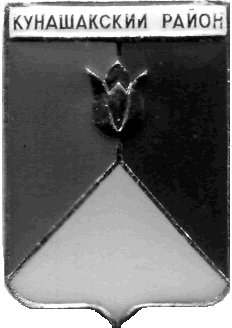 
СОБРАНИЕ ДЕПУТАТОВКУНАШАКСКОГО МУНИЦИПАЛЬНОГО РАЙОНАЧЕЛЯБИНСКОЙ ОБЛАСТИРЕШЕНИЕ10 заседание«21» ноября  2018 г. № 191Об исполнении районного бюджетаза 9 месяцев 2018 годаЗаслушав информацию руководителя Финансового управления администрации Кунашакского муниципального района Аюповой Р.Ф. об исполнении районного бюджета за 9 месяцев2018 года, руководствуясь Бюджетным Кодексом РФ, Федеральным законом от 06.10.2003г. № 131-ФЗ «Об общих принципах организации местного самоуправления в Российской Федерации», Уставом Кунашакского муниципального района, Положением о бюджетном процессе, Собрание депутатов Кунашакского муниципального района         РЕШАЕТ:        1.Информацию об исполнении районного бюджета за 9 месяцев 2018 года (приложения 1,2,3,4) принять к сведению.2.Настоящее решение вступает в силу со дня его подписания и подлежит опубликованию в средствах массовой информации.ПредседательСобрания депутатов						       А.В. ПлатоновПриложение 1Приложение 1Приложение 1Приложение 1Приложение 1к решению Собрания депутатовк решению Собрания депутатовк решению Собрания депутатовк решению Собрания депутатовк решению Собрания депутатовКунашакского муниципального районаКунашакского муниципального районаКунашакского муниципального районаКунашакского муниципального районаКунашакского муниципального района"Об исполнении районного бюджета за 9 месяцев 2018 года""Об исполнении районного бюджета за 9 месяцев 2018 года""Об исполнении районного бюджета за 9 месяцев 2018 года""Об исполнении районного бюджета за 9 месяцев 2018 года""Об исполнении районного бюджета за 9 месяцев 2018 года"от  «21»   ноября _2018 г. №  191от  «21»   ноября _2018 г. №  191от  «21»   ноября _2018 г. №  191Реестр источников доходов районного бюджета  за 9 месяцев  2018 годаРеестр источников доходов районного бюджета  за 9 месяцев  2018 годаРеестр источников доходов районного бюджета  за 9 месяцев  2018 годаРеестр источников доходов районного бюджета  за 9 месяцев  2018 годаРеестр источников доходов районного бюджета  за 9 месяцев  2018 годаРеестр источников доходов районного бюджета  за 9 месяцев  2018 годаРеестр источников доходов районного бюджета  за 9 месяцев  2018 годаРеестр источников доходов районного бюджета  за 9 месяцев  2018 годаРеестр источников доходов районного бюджета  за 9 месяцев  2018 годаРеестр источников доходов районного бюджета  за 9 месяцев  2018 годаРеестр источников доходов районного бюджета  за 9 месяцев  2018 годаРеестр источников доходов районного бюджета  за 9 месяцев  2018 годаРеестр источников доходов районного бюджета  за 9 месяцев  2018 годаРеестр источников доходов районного бюджета  за 9 месяцев  2018 годаРеестр источников доходов районного бюджета  за 9 месяцев  2018 годаРеестр источников доходов районного бюджета  за 9 месяцев  2018 годаРеестр источников доходов районного бюджета  за 9 месяцев  2018 годаРеестр источников доходов районного бюджета  за 9 месяцев  2018 годаРеестр источников доходов районного бюджета  за 9 месяцев  2018 годаРеестр источников доходов районного бюджета  за 9 месяцев  2018 годаНомер 
реестровой 
записиНаименование группы источников доходов бюджетов/наименование источника дохода бюджетаНаименование группы источников доходов бюджетов/наименование источника дохода бюджетаКлассификация доходов бюджетовКлассификация доходов бюджетовНаименование главного администратора доходов бюджетаКод строкиФакт  2017 гПрогноз доходов бюджета                  на  2018 год         Факт на 01.10.2018гНомер 
реестровой 
записиНаименование группы источников доходов бюджетов/наименование источника дохода бюджетаНаименование группы источников доходов бюджетов/наименование источника дохода бюджетакоднаименованиеНаименование главного администратора доходов бюджетаКод строкиФакт  2017 гПрогноз доходов бюджета                  на  2018 год         Факт на 01.10.2018г1223456789НАЛОГОВЫЕ И НЕНАЛОГОВЫЕ ДОХОДЫНАЛОГОВЫЕ И НЕНАЛОГОВЫЕ ДОХОДЫНАЛОГОВЫЕ И НЕНАЛОГОВЫЕ ДОХОДЫНАЛОГОВЫЕ И НЕНАЛОГОВЫЕ ДОХОДЫНАЛОГОВЫЕ И НЕНАЛОГОВЫЕ ДОХОДЫ263 480,01  305 306,748  201 146,26  1Налог на доходы физических лицНалог на доходы физических лиц182.1.01.00000.00.0000.000 НАЛОГОВЫЕ И НЕНАЛОГОВЫЕ ДОХОДЫУправление Федеральной налоговой службы по Челябинской области182 258,28  222 676,688  142 228,53  2Налог на доходы физических лицНалог на доходы физических лиц182.1.01.02010.01.0000.110Налог на доходы физических лиц с доходов, источником которых является налоговый агент, за исключением доходов, в отношении которых исчисление и уплата налога осуществляются в соответствии со статьями 227, 227.1 и 228 Налогового кодекса Российской ФедерацииУправление Федеральной налоговой службы по Челябинской области181 261,93  218 864,288  140 952,02  3Налог на доходы физических лицНалог на доходы физических лиц182.1.01.02020.01.0000.110Налог на доходы физических лиц с доходов, полученных от осуществления деятельности физическими лицами, зарегистрированными в качестве индивидуальных предпринимателей, нотариусов, занимающихся частной практикой, адвокатов, учредивших адвокатские кабинеты, и других лиц, занимающихся частной практикой в соответствии со статьей 227 Налогового кодекса Российской ФедерацииУправление Федеральной налоговой службы по Челябинской области193,86  1 924,300  136,30  4Налог на доходы физических лицНалог на доходы физических лиц182.1.01.02030.01.0000.110Налог на доходы физических лиц с доходов,  полученных физическими лицами в соответствии со статьей 228 Налогового Кодекса Российской ФедерацииУправление Федеральной налоговой службы по Челябинской области236,37  853,100  489,58  5Налог на доходы физических лицНалог на доходы физических лиц182.1.01.02040.01.0000.111Налог на доходы физических лиц в виде фиксированных авансовых платежей с доходов, полученных физическими лицами, являющимися иностранными гражданами, осуществляющими трудовую деятельность по найму на основании патента в соответствии  со статьей 227.1 Налогового кодекса Российской ФедерацииУправление Федеральной налоговой службы по Челябинской области566,12  1 035,000  650,63  6АкцизыАкцизы100.1.03.02000.01.0000.110НАЛОГИ НА ТОВАРЫ (РАБОТЫ, УСЛУГИ), РЕАЛИЗУЕМЫЕ НА ТЕРРИТОРИИ РОССИЙСКОЙ ФЕДЕРАЦИИУправление Федерального казначейства по Челябинской области32 885,66  30 743,200  24 169,42  7АкцизыАкцизы100.1.03.02230.01.0000.110Доходы от уплаты акцизов на дизельное топливо, подлежащие распределению между бюджетами субъектов Российской Федерации и местными бюджетами с учетом установленных дифференцированных нормативов отчислений в местные бюджетыУправление Федерального казначейства по Челябинской области13 512,70  11 630,200  10 525,30  8АкцизыАкцизы100.1.03.02240.01.0000.110Доходы от уплаты акцизов на моторные масла для дизельных и (или) карбюраторных (инжекторных) двигателей, подлежащие распределению между бюджетами субъектов Российской Федерации и местными бюджетами с учетом установленных дифференцированных нормативов отчислений в местные бюджетыУправление Федерального казначейства по Челябинской области137,18  83,800  95,47  9АкцизыАкцизы100.1.03.02250.01.0000.110Доходы от уплаты акцизов на автомобильный бензин, подлежащие распределению между бюджетами субъектов Российской Федерации и местными бюджетами с учетом установленных дифференцированных нормативов отчислений в местные бюджетыУправление Федерального казначейства по Челябинской области21 852,87  21 276,000  15 906,28  10АкцизыАкцизы100.1.03.02260.01.0000.110Доходы от уплаты акцизов на прямогонный бензин, подлежащие распределению между бюджетами субъектов Российской Федерации и местными бюджетами с учетом установленных дифференцированных нормативов отчислений в местные бюджетыУправление Федерального казначейства по Челябинской области-2 617,09  -2 246,800  -2 357,63  11Налог на совокупный доходНалог на совокупный доход182.1.05.00000.00.0000.000НАЛОГИ НА СОВОКУПНЫЙ ДОХОДУправление Федеральной налоговой службы по Челябинской области11 571,70  10 612,750  8 738,43  12Налог на совокупный доходНалог на совокупный доход182.1.05.01010.01.0000.110Налог, взимаемый с налогоплательщиков, выбравших в качестве объекта налогообложения  доходыУправление Федеральной налоговой службы по Челябинской области6 859,89  6 799,800  5 544,93  13Налог на совокупный доходНалог на совокупный доход182.1.05.02010.02.0000.110Единый налог на вмененный доход для отдельных видов деятельностиУправление Федеральной налоговой службы по Челябинской области4 084,37  3 684,700  2 643,73  14Налог на совокупный доходНалог на совокупный доход182.1.05.03010.01.0000.110Единый сельскохозяйственный налогУправление Федеральной налоговой службы по Челябинской области273,39  64,750  236,25  15Налог на совокупный доходНалог на совокупный доход182.1.05.04020.02.0000.110Налог, взимаемый в связи с применением патентной системы налогообложения, зачисляемый в бюджеты муниципальных районовУправление Федеральной налоговой службы по Челябинской области354,05  63,500  313,52  16Налоги, сборы и регулярные платежи за пользование природными ресурсамиНалоги, сборы и регулярные платежи за пользование природными ресурсами182.1.07.00000.00.0000.110НАЛОГИ, СБОРЫ И РЕГУЛЯРНЫЕ ПЛАТЕЖИ ЗА ПОЛЬЗОВАНИЕ ПРИРОДНЫМИ РЕСУРСАМИУправление Федеральной налоговой службы по Челябинской области741,43  353,000  577,72  17Налоги, сборы и регулярные платежи за пользование природными ресурсамиНалоги, сборы и регулярные платежи за пользование природными ресурсами182.1.07.01020.01.0000.110Налог на добычу общераспространенных полезных ископаемыхУправление Федеральной налоговой службы по Челябинской области733,80  353,000  577,21  18Налоги, сборы и регулярные платежи за пользование природными ресурсамиНалоги, сборы и регулярные платежи за пользование природными ресурсами182.1.07.01030.01.0000.110Налог на добычу прочих полезных ископаемых (за исключением полезных ископаемых в виде природных алмазов)Управление Федеральной налоговой службы по Челябинской области7,63  0,000  0,51  19Государственная пошлинаГосударственная пошлина000.1.08.00000.01.0000.000ГОСУДАРСТВЕННАЯ ПОШЛИНА5 367,23  5 205,500  4 324,06  20Государственная пошлинаГосударственная пошлина182.1.08.03010.01.0000.110Государственная пошлина по делам, рассматриваемым в судах общей юрисдикции, мировыми судьями (за исключением Верховного Суда Российской Федерации) Управление Федеральной налоговой службы по Челябинской области3 468,43  4 000,000  2 702,84  21Государственная пошлинаГосударственная пошлина182.1.08.07010.01.0000.110Государственная пошлина за государственную регистрацию, а также за совершение прочих юридически значимых действийУправление Федеральной налоговой службы по Челябинской области26,80  0,000  24,72  22Государственная пошлинаГосударственная пошлина188.1.08.06000.01.8000.110Государственная пошлина за совершение действий, связанных с приобретением гражданства Российской Федерации или выходом из гражданства Российской Федерации, а также с въездом в Российскую Федерацию или выездом из Российской ФедерацииГлавное управление Министерства внутренних дел Российской Федерации по Челябинской области50,40  0,000  108,53  23Государственная пошлинаГосударственная пошлина188.1.08.07100.01.8030.110Государственная пошлина за выдачу и обмен паспорта гражданина Российской Федерации 2,4Главное управление Министерства внутренних дел Российской Федерации по Челябинской области119,76  0,000  145,78  24Государственная пошлинаГосударственная пошлина188.1.08.07141.01.8000.110Государственная пошлина за государственную регистрацию транспортных средств и иные юридически значимые действия, связанные с изменениями и выдачей документов на транспортные средства,  регистрационных знаков, водительских удостоверений Главное управление Министерства внутренних дел Российской Федерации по Челябинской области191,42  0,000  401,03  25Государственная пошлинаГосударственная пошлина772.1.08.07150.01.1000.110Госпошлина за выдачу разрешения на установку рекламной конструкции Управление имущественных и земельных отношений администрации Кунашакского муниципального района0,00  0,000  20,00  26Государственная пошлинаГосударственная пошлина321.1.08.07020.01.0000.110Государственная пошлина за государственную регистрацию прав, ограничений (обременений) прав на недвижимое имущество и сделок с ним (при обращении через многофункциональные центры)Управление Федеральной службы государственной регистрации, кадастра и картографии по Челябинской области1 510,42  1 205,500  921,16  27Доходы от использования имущества, находящегося в государственной и муниципальнной  собственностиДоходы от использования имущества, находящегося в государственной и муниципальнной  собственности000.1.11.00000.00.0000.000ДОХОДЫ ОТ ИСПОЛЬЗОВАНИЯ ИМУЩЕСТВА, НАХОДЯЩЕГОСЯ В ГОСУДАРСТВЕННОЙ И МУНИЦИПАЛЬНОЙ СОБСТВЕННОСТИ9 026,03  7 239,500  6 160,90  28Доходы от использования имущества, находящегося в государственной и муниципальнной  собственностиДоходы от использования имущества, находящегося в государственной и муниципальнной  собственности772.1.11.05013.05.0000.120Доходы, получаемые в виде арендной платы за земельные участки, государственная собственность на которые не разграничена и которые расположены в границах сельских поселений, а также средства от продажи права на заключение договоров аренды указанных земельных участковУправление имущественных и земельных отношений администрации Кунашакского муниципального района4 469,67  4 100,000  4 154,68  29Доходы от использования имущества, находящегося в государственной и муниципальнной  собственностиДоходы от использования имущества, находящегося в государственной и муниципальнной  собственности772.1.11.05025.05.0000.120Доходы, получаемые в виде арендной платы, а также средства от продажи права на заключение договоров аренды за земли, находящиеся в собственности муниципальных районов (за исключением земельных участков муниципальных бюджетных и автономных учреждений)Управление имущественных и земельных отношений администрации Кунашакского муниципального района34,74  0,000  94,20  30Доходы от использования имущества, находящегося в государственной и муниципальной  собственностиДоходы от использования имущества, находящегося в государственной и муниципальной  собственности741.1.11.05035.05.0000.120Доходы от сдачи в аренду имущества, находящегося в оперативном управлении органов управления муниципальных районов и созданных ими учреждений (за исключением имущества муниципальных бюджетных и автономных учреждений)Управление культуры, спорта, молодежной политики и информации администрации Кунашакского муниципального района47,05  31,500  18,75  31Доходы от использования имущества, находящегося в государственной и муниципальнной  собственностиДоходы от использования имущества, находящегося в государственной и муниципальнной  собственности761.1.11.05035.05.0000.120Доходы от сдачи в аренду имущества, находящегося в оперативном управлении органов управления муниципальных районов и созданных ими учреждений (за исключением имущества муниципальных бюджетных и автономных учреждений) Управление образования администрации Кунашакского муниципального района261,36  416,400  171,68  32Доходы от использования имущества, находящегося в государственной и муниципальнной  собственностиДоходы от использования имущества, находящегося в государственной и муниципальнной  собственности772.1.11.07015.05.0000.120Доходы от перечисления части прибыли, остающейся после уплаты налогов и иных обязательных платежей муниципальных унитарных предприятий, созданных муниципальными районами Управление имущественных и земельных отношений администрации Кунашакского муниципального района1 452,54  690,000  0,00  33Доходы от использования имущества, находящегося в государственной и муниципальнной  собственностиДоходы от использования имущества, находящегося в государственной и муниципальнной  собственности772.1.11.05075.05.0000.120Доходы от сдачи в аренду имущества, составляющего казну муниципальных районов (за исключением земельных участков)Управление имущественных и земельных отношений администрации Кунашакского муниципального района2 631,19  2 000,000  1 700,43  34Доходы от использования имущества, находящегося в государственной и муниципальнной  собственностиДоходы от использования имущества, находящегося в государственной и муниципальнной  собственности772.1.11.09045.05.0000.120Прочие поступления от использования имущества, находящегося в собственности муниципальных районов (за исключением имущества муниципальных бюджетных и автономных учреждений, а также имущества муниципальных унитарных предприятий, в том числе казенных)Управление имущественных и земельных отношений администрации Кунашакского муниципального района129,48  1,600  21,16  35Платежи при пользовании природными ресурсамиПлатежи при пользовании природными ресурсами048.1.12.01040.01.0000.120ПЛАТЕЖИ ПРИ ПОЛЬЗОВАНИИ ПРИРОДНЫМИ РЕСУРСАМИУправление Федеральной службы по надзору в сфере природопользования по Челябинской области246,82  393,100  83,68  36Доходы от оказания платных услуг (работ) и компенсации затрат государстваДоходы от оказания платных услуг (работ) и компенсации затрат государства000.1.13.00000.00.0000.000ДОХОДЫ ОТ ОКАЗАНИЯ ПЛАТНЫХ УСЛУГ (РАБОТ) И КОМПЕНСАЦИИ ЗАТРАТ ГОСУДАРСТВА12 627,330  11 439,002  7 207,200  37Доходы от оказания платных услуг (работ) и компенсации затрат государстваДоходы от оказания платных услуг (работ) и компенсации затрат государства741.1.13.01995.05.0000.130Прочие доходы от оказания  платных услуг (работ) получателями средств бюджетов муниципальных районовУправление культуры, спорта, молодежной политики и информации администрации Кунашакского муниципального района242,38  352,900  255,33  38Доходы от оказания платных услуг (работ) и компенсации затрат государстваДоходы от оказания платных услуг (работ) и компенсации затрат государства761.1.13.01995.05.0000.130Прочие доходы от оказания  платных услуг (работ) получателями средств бюджетов муниципальных районовУправление образования администрации Кунашакского муниципального района9 663,44  9 396,100  6 293,88  39Доходы от оказания платных услуг (работ) и компенсации затрат государстваДоходы от оказания платных услуг (работ) и компенсации затрат государства741.1.13.02995.05.0000.130Прочие доходы от компенсации затрат бюджетов  муниципальных районовУправление культуры, спорта, молодежной политики и информации администрации Кунашакского муниципального района29,54  1,40  40Доходы от оказания платных услуг (работ) и компенсации затрат государстваДоходы от оказания платных услуг (работ) и компенсации затрат государства760.1.13.02995.05.0000.130Прочие доходы от компенсации затрат бюджетов  муниципальных районовУправление по жилищно-коммунальному хозяйству, строительству и энергообеспечению администрации Кунашакского муниципального района 57,79  0,00  41Доходы от оказания платных услуг (работ) и компенсации затрат государстваДоходы от оказания платных услуг (работ) и компенсации затрат государства761.1.13.02995.05.0000.130Прочие доходы от компенсации затрат бюджетов  муниципальных районовУправление образования администрации Кунашакского муниципального района1 955,06  1 690,002  211,17  42Доходы от оказания платных услуг (работ) и компенсации затрат государстваДоходы от оказания платных услуг (работ) и компенсации затрат государства762.1.13.02995.05.0000.130Прочие доходы от компенсации затрат бюджетов  муниципальных районовАдминистрации Кунашакского муниципального района637,33  225,92  43Доходы от оказания платных услуг (работ) и компенсации затрат государстваДоходы от оказания платных услуг (работ) и компенсации затрат государства763.1.13.02995.05.0000.130Прочие доходы от компенсации затрат бюджетов  муниципальных районовФинансовое управление администрации Кунашакского муниципального района2,05  53,72  44Доходы от оказания платных услуг (работ) и компенсации затрат государстваДоходы от оказания платных услуг (работ) и компенсации затрат государства766.1.13.02995.05.0000.130Прочие доходы от компенсации затрат бюджетов  муниципальных районовКонтрольное управление администрации Кунашакского муниципального района0,00  4,00  44Доходы от оказания платных услуг (работ) и компенсации затрат государстваДоходы от оказания платных услуг (работ) и компенсации затрат государства768.1.13.02995.05.0000.130Прочие доходы от компенсации затрат бюджетов  муниципальных районовУправление социальной защиты населения администрации Кунашакского муниципального района39,74  32,34  45Доходы от оказания платных услуг (работ) и компенсации затрат государстваДоходы от оказания платных услуг (работ) и компенсации затрат государства772.1.13.02995.05.0000.130Прочие доходы от компенсации затрат бюджетов  муниципальных районовУправление имущественных и земельных отношений администрации Кунашакского муниципального района0,00  129,44  46Доходы от продажи материальных и нематериальных активовДоходы от продажи материальных и нематериальных активов772.1.14.00000.00.0000.000ДОХОДЫ ОТ ПРОДАЖИ МАТЕРИАЛЬНЫХ И НЕМАТЕРИАЛЬНЫХ АКТИВОВУправление имущественных и земельных отношений администрации Кунашакского муниципального района6 756,19  14 871,408  5 902,58  47Доходы от продажи материальных и нематериальных активовДоходы от продажи материальных и нематериальных активов772.1.14.02050.05.0000.410Доходы от реализации имущества, находящегося в собственности муниципальных районов (за исключением  движимого имущества муниципальных бюджетных и автономных учреждений, а также имущества муниципальных унитарных предприятий, в том числе казенных), в части реализации основных средств по указанному имуществуУправление имущественных и земельных отношений администрации Кунашакского муниципального района1 470,69  4 601,825  570,52  48Доходы от продажи материальных и нематериальных активовДоходы от продажи материальных и нематериальных активов772.1.14.06013.05.0000.430Доходы от продажи земельных участков, государственная собственность на которые не разграничена и которые расположены в границах сельских поселенийУправление имущественных и земельных отношений администрации Кунашакского муниципального района5 285,50  10 269,583  5 332,06  49Штрафы, санкции, возмещение ущербаШтрафы, санкции, возмещение ущерба000.1.16.00000.00.0000.000ШТРАФЫ, САНКЦИИ, ВОЗМЕЩЕНИЕ УЩЕРБА1 990,91  1 772,600  1 740,86  50Прочие неналоговые доходыПрочие неналоговые доходы000.1.17.00000.00.0000.000ПРОЧИЕ НЕНАЛОГОВЫЕ ДОХОДЫ8,43  0,00  12,88  51Прочие неналоговые доходыПрочие неналоговые доходы741.1.17.00000,00.0000.000Прочие неналоговые доходыУправление культуры, спорта, молодежной политики и информации администрации Кунашакского муниципального района0,00  0,000  7,14  52Прочие неналоговые доходыПрочие неналоговые доходы761.1.17.00000,00.0000.000Прочие неналоговые доходыУправление образования администрации Кунашакского муниципального района0,00  0,000  0,00  53Прочие неналоговые доходыПрочие неналоговые доходы763.1.17.00000.00.0000.000Прочие неналоговые доходыФинансовое управление администрации Кунашакского муниципального района0,00  0,000  0,00  54Прочие неналоговые доходыПрочие неналоговые доходы772.1.17.00000.00.0000.000Прочие неналоговые доходыУправление имущественных и земельных отношений администрации Кунашакского муниципального района8,43  0,000  5,74  55Безвозмездные поступленияБезвозмездные поступления000.2.02.00000.00.0000.000БЕЗВОЗМЕЗДНЫЕ ПОСТУПЛЕНИЯ ОТ ДРУГИХ БЮДЖЕТОВ БЮДЖЕТНОЙ СИСТЕМЫ РОССИЙСКОЙ ФЕДЕРАЦИИ774 384,47  867 587,530  629 070,24  56Безвозмездные поступленияБезвозмездные поступления000.2.02.15001.10.0000.151Дотации бюджетам сельских поселений на выравнивание бюджетной обеспеченности57 359,00  41 332,000  30 998,70  57Безвозмездные поступленияБезвозмездные поступления000.2.02.15002.10.0000.151Дотации бюджетам муниципальных районов  на поддержку мер по обеспечению сбалансированности бюджетов22 492,07  9 953,750  5 559,85  58Безвозмездные поступленияБезвозмездные поступления000.2.02.20000.10.0000.151Субсидии муниципальным районам, выделяемые из областного бюджета158 158,47  264 986,500  190 691,42  59Безвозмездные поступленияБезвозмездные поступления000.2.02.30000.10.0000.151Субвенции муниципальным районам, выделяемые из областного бюджета536 374,93  551 241,450  401 820,27  60Безвозмездные поступленияБезвозмездные поступления000.2.02.40000.10.0000.152Иные межбюджетные трансферты0,00  73,830  0,00  61Безвозмездные поступленияБезвозмездные поступления000.2.07.05030.10.0000.180Прочие безвозмездные поступления в бюджеты муниципальных районов241,49  112,000  462,45  62Возврат остатковВозврат остатков000.2.18.00010.05.0000.151Доходы бюджетов муниципальных районов от возврата прочих остатков субсидий, субвенций и иных межбюджетных трансфертов, имеющих целевое назначение, прошлых лет из бюджетов поселений0,00  0,000  4,56  63Возврат остатковВозврат остатков000.2.19.00010.05.0000.151ВОЗВРАТ ОСТАТКОВ СУБСИДИЙ, СУБВЕНЦИЙ И ИНЫХ МЕЖБЮДЖЕТНЫХ ТРАНСФЕРТОВ, ИМЕЮЩИХ ЦЕЛЕВОЕ НАЗНАЧЕНИЕ, ПРОШЛЫХ ЛЕТ-2 484,55  0,000  -32,51  64Возврат остатковВозврат остатков000.2.19.25064.05.0000.151Возврат остатков субсидий, субвенций и иных межбюджетных трансфертов, имеющих целевое назначение, прошлых лет из бюджетов муниципальных районов-522,00  0,000  0,00  ДОХОДЫ БЮДЖЕТА - ВСЕГОДОХОДЫ БЮДЖЕТА - ВСЕГОДОХОДЫ БЮДЖЕТА - ВСЕГОДОХОДЫ БЮДЖЕТА - ВСЕГОДОХОДЫ БЮДЖЕТА - ВСЕГОДОХОДЫ БЮДЖЕТА - ВСЕГОДОХОДЫ БЮДЖЕТА - ВСЕГО1 035 099,42  1 173 006,278  830 651,00  Приложение 2к решению Собрания депутатовКунашакского муниципального района"Об исполнении районного бюджета за 9 месяцев 2018 года" от  «21» ноября  2018 г. №  191Приложение 2к решению Собрания депутатовКунашакского муниципального района"Об исполнении районного бюджета за 9 месяцев 2018 года" от  «21» ноября  2018 г. №  191Приложение 2к решению Собрания депутатовКунашакского муниципального района"Об исполнении районного бюджета за 9 месяцев 2018 года" от  «21» ноября  2018 г. №  191Приложение 2к решению Собрания депутатовКунашакского муниципального района"Об исполнении районного бюджета за 9 месяцев 2018 года" от  «21» ноября  2018 г. №  191Приложение 2к решению Собрания депутатовКунашакского муниципального района"Об исполнении районного бюджета за 9 месяцев 2018 года" от  «21» ноября  2018 г. №  191Приложение 2к решению Собрания депутатовКунашакского муниципального района"Об исполнении районного бюджета за 9 месяцев 2018 года" от  «21» ноября  2018 г. №  191Распределение бюджетных ассигнований по целевым статьям (государственным, муниципальным программам и непрограммным направлениям деятельности), группам видов расходов, разделам и подразделам классификации расходов бюджетов за 9 месяцев 2018 годаРаспределение бюджетных ассигнований по целевым статьям (государственным, муниципальным программам и непрограммным направлениям деятельности), группам видов расходов, разделам и подразделам классификации расходов бюджетов за 9 месяцев 2018 годаРаспределение бюджетных ассигнований по целевым статьям (государственным, муниципальным программам и непрограммным направлениям деятельности), группам видов расходов, разделам и подразделам классификации расходов бюджетов за 9 месяцев 2018 годаРаспределение бюджетных ассигнований по целевым статьям (государственным, муниципальным программам и непрограммным направлениям деятельности), группам видов расходов, разделам и подразделам классификации расходов бюджетов за 9 месяцев 2018 годаРаспределение бюджетных ассигнований по целевым статьям (государственным, муниципальным программам и непрограммным направлениям деятельности), группам видов расходов, разделам и подразделам классификации расходов бюджетов за 9 месяцев 2018 годаРаспределение бюджетных ассигнований по целевым статьям (государственным, муниципальным программам и непрограммным направлениям деятельности), группам видов расходов, разделам и подразделам классификации расходов бюджетов за 9 месяцев 2018 годаРаспределение бюджетных ассигнований по целевым статьям (государственным, муниципальным программам и непрограммным направлениям деятельности), группам видов расходов, разделам и подразделам классификации расходов бюджетов за 9 месяцев 2018 годаРаспределение бюджетных ассигнований по целевым статьям (государственным, муниципальным программам и непрограммным направлениям деятельности), группам видов расходов, разделам и подразделам классификации расходов бюджетов за 9 месяцев 2018 годаРаспределение бюджетных ассигнований по целевым статьям (государственным, муниципальным программам и непрограммным направлениям деятельности), группам видов расходов, разделам и подразделам классификации расходов бюджетов за 9 месяцев 2018 годаРаспределение бюджетных ассигнований по целевым статьям (государственным, муниципальным программам и непрограммным направлениям деятельности), группам видов расходов, разделам и подразделам классификации расходов бюджетов за 9 месяцев 2018 годаРаспределение бюджетных ассигнований по целевым статьям (государственным, муниципальным программам и непрограммным направлениям деятельности), группам видов расходов, разделам и подразделам классификации расходов бюджетов за 9 месяцев 2018 годаРаспределение бюджетных ассигнований по целевым статьям (государственным, муниципальным программам и непрограммным направлениям деятельности), группам видов расходов, разделам и подразделам классификации расходов бюджетов за 9 месяцев 2018 годаРаспределение бюджетных ассигнований по целевым статьям (государственным, муниципальным программам и непрограммным направлениям деятельности), группам видов расходов, разделам и подразделам классификации расходов бюджетов за 9 месяцев 2018 годаРаспределение бюджетных ассигнований по целевым статьям (государственным, муниципальным программам и непрограммным направлениям деятельности), группам видов расходов, разделам и подразделам классификации расходов бюджетов за 9 месяцев 2018 годаРаспределение бюджетных ассигнований по целевым статьям (государственным, муниципальным программам и непрограммным направлениям деятельности), группам видов расходов, разделам и подразделам классификации расходов бюджетов за 9 месяцев 2018 годаРаспределение бюджетных ассигнований по целевым статьям (государственным, муниципальным программам и непрограммным направлениям деятельности), группам видов расходов, разделам и подразделам классификации расходов бюджетов за 9 месяцев 2018 годаРаспределение бюджетных ассигнований по целевым статьям (государственным, муниципальным программам и непрограммным направлениям деятельности), группам видов расходов, разделам и подразделам классификации расходов бюджетов за 9 месяцев 2018 годаРаспределение бюджетных ассигнований по целевым статьям (государственным, муниципальным программам и непрограммным направлениям деятельности), группам видов расходов, разделам и подразделам классификации расходов бюджетов за 9 месяцев 2018 годаРаспределение бюджетных ассигнований по целевым статьям (государственным, муниципальным программам и непрограммным направлениям деятельности), группам видов расходов, разделам и подразделам классификации расходов бюджетов за 9 месяцев 2018 годаРаспределение бюджетных ассигнований по целевым статьям (государственным, муниципальным программам и непрограммным направлениям деятельности), группам видов расходов, разделам и подразделам классификации расходов бюджетов за 9 месяцев 2018 годаРаспределение бюджетных ассигнований по целевым статьям (государственным, муниципальным программам и непрограммным направлениям деятельности), группам видов расходов, разделам и подразделам классификации расходов бюджетов за 9 месяцев 2018 годаРаспределение бюджетных ассигнований по целевым статьям (государственным, муниципальным программам и непрограммным направлениям деятельности), группам видов расходов, разделам и подразделам классификации расходов бюджетов за 9 месяцев 2018 годаРаспределение бюджетных ассигнований по целевым статьям (государственным, муниципальным программам и непрограммным направлениям деятельности), группам видов расходов, разделам и подразделам классификации расходов бюджетов за 9 месяцев 2018 годаРаспределение бюджетных ассигнований по целевым статьям (государственным, муниципальным программам и непрограммным направлениям деятельности), группам видов расходов, разделам и подразделам классификации расходов бюджетов за 9 месяцев 2018 года(тыс. рублей)НаименованиеЦелевая
статьяГруппа вида расходовРазделПодразделСуммаВСЕГО784 847,828Государственная программа Челябинской области "Развитие образования в Челябинской области" на 2014-2019 годы03 0 00 00000135 195,238Субсидии местным бюджетам для софинансирования расходных обязательств, возникающих при выполнении полномочий органов местного самоуправления по вопросам местного значения03 0 01 000004 968,759Обеспечение питанием детей из малообеспеченных семей и детей с нарушениями здоровья, обучающихся в муниципальных общеобразовательных организациях (Закупка товаров, работ и услуг для обеспечения государственных (муниципальных) нужд)03 0 01 055002000702625,134Обеспечение питанием детей из малообеспеченных семей и детей с нарушениями здоровья, обучающихся в муниципальных общеобразовательных организациях  (Предоставление субсидий бюджетным, автономным учреждениям и иным некоммерческим организациям)03 0 01 055006000702290,479Субсидии местным бюджетам на организацию отдыха детей в каникулярное время (Закупка товаров, работ и услуг для обеспечения государственных (муниципальных) нужд)03 0 01 0440020007071 683,000Субсидии местным бюджетам на организацию отдыха детей в каникулярное время (Предоставление субсидий бюджетным, автономным учреждениям и иным некоммерческим организациям)03 0 01 0440060007071 875,746Оборудование пунктов проведения экзаменов государственной итоговой аттестации по образовательным программам среднего общего образования (Закупка товаров, работ и услуг для обеспечения государственных (муниципальных) нужд)03 0 01 0АА002000702494,400Субвенции местным бюджетам для финансового обеспечения расходных обязательств муниципальных образований, возникающих при выполнении государственных полномочий Российской Федерации, субъектов Российской Федерации, переданных для осуществления органам местного самоуправления в установленном порядке03 0 02 00000130 226,479Компенсация затрат родителей (законных представителей) детей-инвалидов в части организации обучения по основным общеобразовательным программам на дому (Социальное обеспечение и иные выплаты населению)03 0 02 0390030010042 223,981Организация предоставления психолого-педагогической, медицинской и социальной помощи обучающимся, испытывающим трудности в освоении основных общеобразовательных программ, своем развитии и социальной адаптации (Закупка товаров, работ и услуг для обеспечения государственных (муниципальных) нужд)03 0 02 48900200070243,540Организация предоставления психолого-педагогической, медицинской и социальной помощи обучающимся, испытывающим трудности в освоении основных общеобразовательных программ, своем развитии и социальной адаптации (Предоставление субсидий бюджетным, автономным учреждениям и иным некоммерческим организациям)03 0 02 48900600070226,128Обеспечение государственных гарантий реализации прав на получение общедоступного и бесплатного дошкольного, начального общего, основного общего, среднего общего образования и обеспечение дополнительного образования детей в муниципальных общеобразовательных организациях (Расходы на выплаты персоналу в целях обеспечения выполнения функций государственными (муниципальными) органами, казенными учреждениями, органами управления государственными внебюджетными фондами)03 0 02 889001000702106 739,398Обеспечение государственных гарантий реализации прав на получение общедоступного и бесплатного дошкольного, начального общего, основного общего, среднего общего образования и обеспечение дополнительного образования детей в муниципальных общеобразовательных организациях (Закупка товаров, работ и услуг для обеспечения государственных (муниципальных) нужд)03 0 02 8890020007021 197,278Обеспечение государственных гарантий реализации прав на получение общедоступного и бесплатного дошкольного, начального общего, основного общего, среднего общего образования и обеспечение дополнительного образования детей в муниципальных общеобразовательных организациях (Предоставление субсидий бюджетным, автономным учреждениям и иным некоммерческим организациям)03 0 02 88900600070219 724,824Организация работы комиссий по делам несовершеннолетних и защите их прав (Расходы на выплаты персоналу в целях обеспечения выполнения функций государственными (муниципальными) органами, казенными учреждениями, органами управления государственными внебюджетными фондами)03 0 02 258002000113271,330Государственная программа Челябинской области «Поддержка и развитие дошкольного образования в Челябинской области» на 2015–2025 годы04 0 00 0000047 087,130Создание в дошкольных образовательных, общеобразовательных организациях, организациях дополнительного образования детей (в том числе в организациях, осуществляющих образовательную деятельность по адаптированным основным общеобразовательным программам) условий для получения детьми-инвалидами качественного образования (Закупка товаров, работ и услуг для обеспечения государственных (муниципальных) нужд)04 0 01 022202000701883,010Привлечение детей из малообеспеченных, неблагополучных семей, а также семей, оказавшихся в трудной жизненной ситуации, в расположенные на территории Челябинской области муниципальные дошкольные образовательные организации через предоставление компенсации части родительской платы (Социальное обеспечение и иные выплаты населению)04 0 01 0990030010040,000Обеспечение государственных гарантий реализации прав на получение общедоступного и бесплатного дошкольного образования в муниципальных дошкольных образовательных организациях (Расходы на выплаты персоналу в целях обеспечения выполнения функций государственными (муниципальными) органами, казенными учреждениями, органами управления государственными внебюджетными фондами)04 0 02 01900100070142 817,315Обеспечение государственных гарантий реализации прав на получение общедоступного и бесплатного дошкольного образования в муниципальных дошкольных образовательных организациях (Закупка товаров, работ и услуг для обеспечения государственных (муниципальных) нужд)04 0 02 019002000701308,195Компенсация части платы, взимаемой с родителей (законных представителей) за присмотр и уход за детьми в образовательных организациях, реализующих образовательную программу дошкольного образования, расположенных на территории Челябинской области (Социальное обеспечение и иные выплаты населению)04 0 02 0490030010043 078,610Государственная программа Челябинской области "Управление государственными финансами и государственным долгом Челябинской области" 10 0 00 0000011 298,220Подпрограмма "Выравнивание бюджетной обеспеченности муниципальных образований Челябинской области"10 4 00 0000011 298,220Субвенции местным бюджетам для финансового обеспечения расходных обязательств муниципальных образований, возникающих при выполнении государственных полномочий Российской Федерации, субъектов Российской Федерации, переданных для осуществления органам местного самоуправления в установленном порядке10 4 02 0000011 298,220Осуществление государственных полномочий по расчету и предоставлению дотаций сельским поселениям за счет средств областного бюджета (Межбюджетные трансферты)10 4 02 72870500140111 298,220Поддержка мер по обеспечению сбалансированности местных бюджетов (Межбюджетные трансферты)10 4 12 7221050014020,000Государственная программа Челябинской области "Развитие архивного дела в Челябинской области на 2016-2018 годы"12 0 00 0000064,440Подпрограмма "Организация приема и обеспечение сохранности принятых на государственное хранение в государственный и муниципальные архивы Челябинской области архивных документов в 2016-2018 годах"12 1 00 0000064,440Субвенции местным бюджетам для финансового обеспечения расходных обязательств муниципальных образований, возникающих при выполнении государственных полномочий Российской Федерации, субъектов Российской Федерации, переданных для осуществления органам местного самоуправления в установленном порядке12 1 02 000064,440Комплектование, учет, использование и хранение архивных документов, отнесенных к государственной собственности Челябинской области (Закупка товаров, работ и услуг для обеспечения государственных (муниципальных) нужд)12 1 02 28600200080464,440Государственная программа Челябинской области "Обеспечение доступным и комфортным жильем граждан Российской Федерации" в Челябинской области на 2014 - 2020 годы14 0 00 0000010 306,442Субсидии местным бюджетам для софинансирования расходных обязательств, возникающих при выполнении полномочий органов местного самоуправления по вопросам местного значения14 4 01 000000,000Предоставление молодым семьям - участникам подпрограммы социальных выплат на приобретение жилого помещения эконом-класса или создание объекта индивидуального жилищного строительства эконом-класса (Социальное обеспечение и иные выплаты населению)14 4 01 R020030010030,000Субсидии местным бюджетам для софинансирования расходных обязательств, возникающих при выполнении полномочий органов местного самоуправления по вопросам местного значения14 2 01 000007 746,395Субсидии местным бюджетам на строительство газопроводов и газовых сетей (Капитальные вложения в объекты недвижимого имущества государственной (муниципальной) собственности)14 2 01 0004040005054 875,202Модернизация, реконструкция, капитальный ремонт и строительство котельных, систем водоснабжения, водоотведения, систем электроснабжения, теплоснабжения, включая центральные тепловые пункты, в том числе проектно-изыскательские работы (Закупка товаров, работ и услуг для обеспечения государственных (муниципальных) нужд)14 2 01 0005020005022 871,193Модернизация, реконструкция, капитальный ремонт и строительство котельных, систем водоснабжения, водоотведения, систем электроснабжения, теплоснабжения, включая центральные тепловые пункты, в том числе проектно-изыскательские работы (Капитальные вложения в объекты недвижимого имущества государственной (муниципальной) собственности)14 2 01 0005040005020,000Субсидии местным бюджетам на предоставление молодым семьям - участникам подпрограммы социальных выплат на приобретение жилого помещения эконом-класса или создание объекта индивидуального жилищного строительства эконом-класса14 4 01 L497030010032 560,047Государственная программа Челябинской области "Развитие дорожного хозяйства в Челябинской области на 2015 - 2022 годы"18 0 00 000004 954,300Субсидии местным бюджетам для софинансирования расходных обязательств, возникающих при выполнении полномочий органов местного самоуправления по вопросам местного значения18 1 01 000004 954,300Капитальный ремонт, ремонт и содержание автомобильных дорог общего пользования местного значения (Закупка товаров, работ и услуг для государственных (муниципальных) нужд)18 1 01 0016020004094 954,300Капитальный ремонт, ремонт и содержание автомобильных дорог общего пользования местного значения (Капитальные вложения в объекты недвижимого имущества государственной (муниципальной) собственности)18 1 01 0016040004090,000Государственная программа Челябинской области "Обеспечение общественного порядка и противодействие преступности в Челябинской области" на 2016-2019 годы19 0 00 000001 123,062Подпрограмма "Допризывная подготовка молодежи в Челябинской области"19 4 00 000001 123,062Осуществление полномочий по первичному воинскому учету на территориях, где отсутствуют военные комиссариаты (Межбюджетные трансферты)19 4 02 5118050002031 123,062Государственная программа Челябинской области "Развитие физической культуры и спорта в Челябинской области" на 2015 - 2019 годы20 0 00 00000469,600Оплата труда руководителей спортивных секций и физкультурно-спортивных организациях, детских спортивных клубах, спортивных школах и образовательных организациях (Закупка товаров, работ и услуг для государственных (муниципальных) нужд)20 1 01 710012001102352,200Оплата труда руководителей спортивных секций для лиц с ограниченными возможностями здоровья и организаторов физкультурно-оздоравительной работы с указанными лицами (Закупка товаров, работ и услуг для государственных (муниципальных) нужд)20 2 01 710062001102117,400Государственная программа Челябинской области "Повышение эффективности реализации молодежной политики в Челябинской области" на 2015 - 2019 годы21 0 00 0000032,176Субсидии местным бюджетам на организацию и проведение мероприятий с детьми и молодежью (Закупка товаров, работ и услуг для государственных (муниципальных) нужд)21 0 01 03300200070732,176Государственная программа Челябинской области "Улучшение условий и охраны труда в Челябинской области на 2017-2019 годы"22 0 00 00000178,835Реализация переданных государственных полномочий в области охраны труда (Расходы на выплаты персоналу в целях обеспечения выполнения функций государственными (муниципальными) органами, казенными учреждениями, органами управления государственными внебюджетными фондами)22 0 02 299001000401152,640Реализация переданных государственных полномочий в области охраны труда (Закупка товаров, работ и услуг для государственных (муниципальных) нужд)22 0 02 29900200040126,195Государственная программа Челябинской области «Развитие социальной защиты населения в Челябинской области» на 2017–2019 годы28 0 00 00000215 102,773Подпрограмма "Дети Южного Урала"28 1 00 0000089 590,530Обеспечение предоставления жилых помещений детям-сиротам и детям, оставшимся без попечения родителей, лицам из их числа по договорам найма специализированных жилых помещений за счет средств областного бюджета (Капитальные вложения в объекты недвижимого имущества)28 1 02 22200400100414 798,745Социальная поддержка детей-сирот и детей, оставшихся без попечения родителей, находящихся в муниципальных образовательных организациях для детей-сирот и детей, оставшихся без попечения родителей (Предоставление субсидий бюджетным, автономным учреждениям и иным некоммерческим организациям)28 1 02 22100600100417 931,568Ежемесячная денежная выплата, назначаемая в случае рождения третьего ребенка и (или) последующих детей до достижения ребенком возраста трех лет (Закупка товаров, работ и услуг для государственных (муниципальных) нужд)28 1 02 R084020010042,327Ежемесячная денежная выплата, назначаемая в случае рождения третьего ребенка и (или) последующих детей до достижения ребенком возраста трех лет (Социальное обеспечение и иные выплаты населению)28 1 02 R084030010042 248,620Ежемесячная денежная выплата, назначаемая  в случае рождения третьего ребенка и (или) последующих детей до достижения ребенком возраста трех лет, за счет средств областного бюджета (Закупка товаров, работ и услуг для государственных (муниципальных) нужд)28 1 02 22330200100429,896Пособие на ребенка в соответствии с Законом Челябинской области «О пособии на ребенка» (Закупка товаров, работ и услуг для государственных (муниципальных) нужд)28 1 02 224002001004162,982Пособие на ребенка в соответствии с Законом Челябинской области «О пособии на ребенка» (Социальное обеспечение и иные выплаты населению)28 1 02 22400300100410 995,923Выплата областного единовременного пособия при рождении ребенка в соответствии с Законом Челябинской области «Об областном единовременном пособии при рождении ребенка"  (Закупка товаров, работ и услуг для государственных (муниципальных) нужд)28 1 02 22500200100411,880Выплата областного единовременного пособия при рождении ребенка в соответствии с Законом Челябинской области «Об областном единовременном пособии при рождении ребенка" (Социальное обеспечение и иные выплаты населению)28 1 02 225003001004821,000Содержание ребенка в семье опекуна и приемной семье, а также вознаграждение, причитающееся приемному родителю в соответствии с Законом Челябинской области "О мерах социальной поддержки детей-сирот и детей, оставшихся без попечения родителей, вознаграждении, причитающемся приемному родителю, и социальных гарантиях приемной семье" (Закупка товаров, работ и услуг для государственных (муниципальных) нужд)28 1 02 226002001004295,003Содержание ребенка в семье опекуна и приемной семье, а также вознаграждение, причитающееся приемному родителю в соответствии с Законом Челябинской области "О мерах социальной поддержки детей-сирот и детей, оставшихся без попечения родителей, вознаграждении, причитающемся приемному родителю, и социальных гарантиях приемной семье" (Социальное обеспечение и иные выплаты населению)28 1 02 22600300100422 635,989Ежемесячная денежная выплата на оплату жилья и коммунальных услуг многодетной семье в соответствии с Законом Челябинской области «О статусе и дополнительных мерах социальной поддержки многодетной семьи в Челябинской области» (Закупка товаров, работ и услуг для государственных (муниципальных) нужд)28 1 02 22700200100451,613Ежемесячная денежная выплата на оплату жилья и коммунальных услуг многодетной семье в соответствии с Законом Челябинской области «О статусе и дополнительных мерах социальной поддержки многодетной семьи в Челябинской области» (Социальное обеспечение и иные выплаты населению)28 1 02 2270030010043 389,822Реализация полномочий Российской Федерации по выплате государственных пособий лицам, не подлежащим обязательному социальному страхованию на случай временной нетрудоспособности и в связи с материнством, и лицам, уволенным в связи с ликвидацией организаций (прекращением деятельности, полномочий физическими лицами), в соответствии с Федеральным законом от 19 мая 1995 года № 81-ФЗ «О государственных пособиях гражданам, имеющим детей» (Закупка товаров, работ и услуг для государственных (муниципальных) нужд)28 1 02 5380020010041,340Реализация полномочий Российской Федерации по выплате государственных пособий лицам, не подлежащим обязательному социальному страхованию на случай временной нетрудоспособности и в связи с материнством, и лицам, уволенным в связи с ликвидацией организаций (прекращением деятельности, полномочий физическими лицами), в соответствии с Федеральным законом от 19 мая 1995 года № 81-ФЗ «О государственных пособиях гражданам, имеющим детей»(Социальное обеспечение и иные выплаты населению)28 1 02 53800300100415 008,247Организация и осуществление деятельности по опеке и попечительству (Расходы на выплаты персоналу в целях обеспечения выполнения функций государственными (муниципальными) органами, казенными учреждениями, органами управления государственными внебюджетными фондами)28 1 02 2290010010061 152,462Организация и осуществление деятельности по опеке и попечительству (Закупка товаров, работ и услуг для государственных (муниципальных) нужд)28 1 02 22900200100653,113Подпрограмма "Повышение качества жизни граждан пожилого возраста и иных категорий граждан"28 2 00 0000092 312,113Ежемесячная денежная выплата в соответствии с Законом Челябинской области "О мерах социальной поддержки ветеранов в Челябинской области" (Закупка товаров, работ и услуг для государственных (муниципальных) нужд)28 2 02 211002001003168,283Ежемесячная денежная выплата в соответствии с Законом Челябинской области "О мерах социальной поддержки ветеранов в Челябинской области" (Социальное обеспечение и иные выплаты населению)28 2 02 2110030010039 926,413Ежемесячная денежная выплата в соответствии с Законом Челябинской области "О мерах социальной поддержки жертв политических репрессий в Челябинской области" (Закупка товаров, работ и услуг для государственных (муниципальных) нужд)28 2 02 2120020010038,822Ежемесячная денежная выплата в соответствии с Законом Челябинской области "О мерах социальной поддержки жертв политических репрессий в Челябинской области" (Социальное обеспечение и иные выплаты населению)28 2 02 212003001003510,064Ежемесячная денежная выплата в соответствии с Законом Челябинской области "О звании "Ветеран труда Челябинской области" (Закупка товаров, работ и услуг для государственных (муниципальных) нужд)28 2 02 21300200100379,822Ежемесячная денежная выплата в соответствии с Законом Челябинской области "О звании "Ветеран труда Челябинской области" (Социальное обеспечение и иные выплаты населению)28 2 02 2130030010034 732,167Компенсация расходов на оплату жилых помещений и коммунальных услуг в соответствии с Законом Челябинской области "О дополнительных мерах социальной защиты ветеранов в Челябинской области" (Закупка товаров, работ и услуг для государственных (муниципальных) нужд)28 2 02 2140020010030,654Компенсация расходов на оплату жилых помещений и коммунальных услуг в соответствии с Законом Челябинской области "О дополнительных мерах социальной защиты ветеранов в Челябинской области" (Социальное обеспечение и иные выплаты населению)28 2 02 21400300100341,274Компенсационные выплаты за пользование услугами связи в соответствии с Законом Челябинской области "О дополнительных мерах социальной защиты ветеранов в Челябинской области" (Закупка товаров, работ и услуг для государственных (муниципальных) нужд)28 2 02 2170020010030,217Компенсационные выплаты за пользование услугами связи в соответствии с Законом Челябинской области "О дополнительных мерах социальной защиты ветеранов в Челябинской области" (Социальное обеспечение и иные выплаты населению)28 2 02 21700300100313,095Осуществление мер социальной поддержки граждан, работающих и проживающих в сельских населенных пунктах и рабочих поселках Челябинской области (Расходы на выплаты персоналу в целях обеспечения выполнения функций государственными (муниципальными) органами, казенными учреждениями, органами управления государственными внебюджетными фондами)28 2 02 7560010007012 942,543Осуществление мер социальной поддержки граждан, работающих и проживающих в сельских населенных пунктах и рабочих поселках Челябинской области (Расходы на выплаты персоналу в целях обеспечения выполнения функций государственными (муниципальными) органами, казенными учреждениями, органами управления государственными внебюджетными фондами)28 2 02 7560010007029 220,832Осуществление мер социальной поддержки граждан, работающих и проживающих в сельских населенных пунктах и рабочих поселках Челябинской области (Расходы на выплаты персоналу в целях обеспечения выполнения функций государственными (муниципальными) органами, казенными учреждениями, органами управления государственными внебюджетными фондами)28 2 02 756001000703505,695Осуществление мер социальной поддержки граждан, работающих и проживающих в сельских населенных пунктах и рабочих поселках Челябинской области (Расходы на выплаты персоналу в целях обеспечения выполнения функций государственными (муниципальными) органами, казенными учреждениями, органами управления государственными внебюджетными фондами)28 2 02 7560010008011 370,688Осуществление мер социальной поддержки граждан, работающих и проживающих в сельских населенных пунктах и рабочих поселках Челябинской области (Социальное обеспечение и иные выплаты населению)28 2 02 756003001002504,922Осуществление мер социальной поддержки граждан, работающих и проживающих в сельских населенных пунктах и рабочих поселках Челябинской области (Закупка товаров, работ и услуг для обеспечения государственных (муниципальных) нужд)28 2 02 756002001003131,615Осуществление мер социальной поддержки граждан, работающих и проживающих в сельских населенных пунктах и рабочих поселках Челябинской области (Социальное обеспечение и иные выплаты населению)28 2 02 75600300100310 518,776Осуществление мер социальной поддержки граждан, работающих и проживающих в сельских населенных пунктах и рабочих поселках Челябинской области (Социальное обеспечение и иные выплаты населению)28 2 02 756003001004563,624Осуществление мер социальной поддержки граждан, работающих и проживающих в сельских населенных пунктах и рабочих поселках Челябинской области (Социальное обеспечение и иные выплаты населению)28 2 02 7560030011010,000Осуществление мер социальной поддержки граждан, работающих и проживающих в сельских населенных пунктах и рабочих поселках Челябинской области (Расходы на выплаты персоналу в целях обеспечения выполнения функций государственными (муниципальными) органами, казенными учреждениями, органами управления государственными внебюджетными фондами)28 2 02 756001001102116,820Распределение субвенций местным бюджетам на предоставление мер соц.поддержки в соответствии с Законом ЧО "О дополнительных мерах соц.поддержки детей погибших участников ВОВ и приравненных к ним лицам" (Закупка товаров, работ и услуг для обеспечения государственных (муниципальных) нужд)28 2 02 7600020010033,614Распределение субвенций местным бюджетам на предоставление мер соц.поддержки в соответствии с Законом ЧО "О дополнительных мерах соц.поддержки детей погибших участников ВОВ и приравненных к ним лицам" (Социальное обеспечение и иные выплаты населению)28 2 02 760003001003211,990Предоставление гражданам субсидий на оплату жилого помещения и коммунальных услуг (Закупка товаров, работ и услуг для обеспечения государственных (муниципальных) нужд)28 2 02 490002001003142,862Предоставление гражданам субсидий на оплату жилого помещения и коммунальных услуг (Социальное обеспечение и иные выплаты населению)28 2 02 49000300100310 357,138Предоставление гражданам субсидий на оплату жилого помещения и коммунальных услуг (Расходы на выплаты персоналу в целях обеспечения выполнения функций государственными (муниципальными) органами, казенными учреждениями, органами управления государственными внебюджетными фондами)28 2 02 4900010010061 986,988Предоставление гражданам субсидий на оплату жилого помещения и коммунальных услуг (Закупка товаров, работ и услуг для обеспечения государственных (муниципальных) нужд)28 2 02 490002001006286,937Реализация полномочий Российской Федерации по предоставлению отдельных мер социальной поддержки гражданам, подвергшимся воздействию радиации  (Закупка товаров, работ и услуг для обеспечения государственных (муниципальных) нужд)28 2 02 513702001003265,610Реализация полномочий Российской Федерации по предоставлению отдельных мер социальной поддержки гражданам, подвергшимся воздействию радиации  (Социальное обеспечение и иные выплаты населению)28 2 02 51370300100319 761,188Реализация полномочий Российской Федерации по осуществлению ежегодной денежной выплаты лицам, награжденным нагрудным знаком "Почетный донор России" (Закупка товаров, работ и услуг для обеспечения государственных (муниципальных) нужд)28 2 02 5220020010033,850Реализация полномочий Российской Федерации по осуществлению ежегодной денежной выплаты лицам, награжденным нагрудным знаком "Почетный донор России"  (Социальное обеспечение и иные выплаты населению)28 2 02 522003001003283,775Реализация полномочий Российской Федерации на оплату жилищно-коммунальных услуг отдельным категориям граждан (Закупка товаров, работ и услуг для обеспечения государственных (муниципальных) нужд)28 2 02 525002001003268,453Реализация полномочий Российской Федерации на оплату жилищно-коммунальных услуг отдельным категориям граждан (Социальное обеспечение и иные выплаты населению)28 2 02 52500300100316 821,281Реализация полномочий Российской Федерации по выплате инвалидам компенсаций страховых премий по договорам обязательного страхования гражданской ответственности владельцев транспортных средств в соответствии с Федеральным законом от 25 апреля 2002 года № 40-ФЗ "Об обязательном страховании гражданской ответственности владельцев транспортных средств" (Закупка товаров, работ и услуг для обеспечения государственных (муниципальных) нужд)28 2 02 5280020010030,017Реализация полномочий Российской Федерации по выплате инвалидам компенсаций страховых премий по договорам обязательного страхования гражданской ответственности владельцев транспортных средств в соответствии с Федеральным законом от 25 апреля 2002 года № 40-ФЗ "Об обязательном страховании гражданской ответственности владельцев транспортных средств" (Социальное обеспечение и иные выплаты населению)28 2 02 5280030010031,112Возмещение стоимости услуг по погребению и выплата социального пособия на погребение в соответствии с Законом Челябинской области "О возмещении стоимости услуг по погребению и выплате социального пособия на погребение"  (Закупка товаров, работ и услуг для обеспечения государственных (муниципальных) нужд)28 2 02 7580020010035,310Возмещение стоимости услуг по погребению и выплата социального пособия на погребение в соответствии с Законом Челябинской области "О возмещении стоимости услуг по погребению и выплате социального пособия на погребение" (Социальное обеспечение и иные выплаты населению)28 2 02 758003001003294,690Распределение субвенций местным бюджетам на предоставление адресной субсидии гражданам в связи с ростом платы за коммунальные услуги (Социальное обеспечение и иные выплаты населению)28 2 02 7590030010030,000Компенсация расходов на уплату взноса на капитальный ремонт общего имущества в многоквартирном доме в соответствии с Законом Челябинской области "О дополнительных мерах социальной поддержки отдельных категорий граждан в Челябинской области" (Закупка товаров, работ и услуг для обеспечения государственных (муниципальных) нужд)28 2 02 2190020010037,368Компенсация расходов на уплату взноса на капитальный ремонт общего имущества в многоквартирном доме в соответствии с Законом Челябинской области "О дополнительных мерах социальной поддержки отдельных категорий граждан в Челябинской области"  (Социальное обеспечение и иные выплаты населению)28 2 02 219003001003253,604Подпрограмма "Функционирование системы социального обслуживания и социальной поддержки отдельных категорий граждан28 4 00 0000033 200,130Реализация переданных государственных полномочий по социальному обслуживанию граждан (Предоставление субсидий бюджетным, автономным учреждениям и иным некоммерческим организациям)28 4 02 48000600100226 490,560Организация работы органов управления социальной защиты населения муниципальных образований  (Расходы на выплаты персоналу в целях обеспечения выполнения функций государственными (муниципальными) органами, казенными учреждениями, органами управления государственными внебюджетными фондами)28 4 01 1460010010065 587,358Организация работы органов управления социальной защиты населения муниципальных образований  (Закупка товаров, работ и услуг для обеспечения государственных (муниципальных) нужд)28 4 01 1460020010061 116,510Организация работы органов управления социальной защиты населения муниципальных образований  (Иные бюджетные ассигнования)28 4 01 1460080010065,702Государственная программа Челябинской области "Развитие сельского хозяйства в Челябинской области на 2017 - 2020 годы"31 0 00 0000099,200Организация проведения на территории Челябинской области мероприятий по предупреждению и ликвидации болезней животных, их лечению, отлову и содержанию безнадзорных животных, защите населения от болезней, общих для человека и животных (Межбюджетные трансферты)31 6 02 91000500040599,200Субсидии местным бюджетам  на оказание консультационной помощи по вопросам сельскохозяйственного производства (Закупка товаров, работ и услуг для государственных (муниципальных) нужд)31 6 01 1013040005020,000Государственная программа Челябинской области "Развитие культуры и туризма в Челябинской области на 2015 - 2019 годы"38 0 00 000002 886,229Комплектование книжных фондов муниципальных общедоступных  библиотек (Закупка товаров, работ и услуг для обеспечения государственных (муниципальных) нужд)38 1 01 R519A20008010,000Субсидии на поддержку отрасли культуры (Государственная поддержка лучших работников сельских учреждений культуры) (Социальное обеспечение и иные выплаты населению)38 1 01 R519Г300080166,730Обеспечение развития и укрепления материально-технической базы домов культуры в населенных пунктах с числом жителей  до 50 человек (Закупка товаров, работ и услуг для обеспечения государственных (муниципальных) нужд)38 6 01 R467020008010,000Обеспечение развития и укрепления материально-технической базы домов культуры в населенных пунктах с числом жителей  до 50 человек (Закупка товаров, работ и услуг для обеспечения
государственных (муниципальных) нужд)38 6 01 L467000008012 819,499Государственная программа Челябинской области "Управление государственным имуществом, земельными и природными ресурсами Челябинской области в 2017 - 2020 годах"39 0 00 000000,000Субсидии местным бюджетам на проведение землеустроительных работ (Закупка товаров, работ и услуг для обеспечения государственных (муниципальных) нужд)39 2 01 8230020001130,000Государственная программа Челябинской области "Реализация на территории Челябинской области гос.политики в сфере гос.регистрации актов гражданского состояния на 2017-2019 годы42 0 00 000001 777,663Осуществление переданных органам государственной власти субъектов Российской Федерации в соответствии с пунктом 1 статьи 4 Федерального закона от 15 ноября 1997 года № 143-ФЗ "Об актах гражданского состояния" полномочий Российской Федерации на государственную регистрацию актов гражданского состояния (Расходы на выплаты персоналу в целях обеспечения выполнения функций государственными (муниципальными) органами, казенными учреждениями, органами управления государственными внебюджетными фондами)42 0 02 5930010003041 307,785Осуществление переданных органам государственной власти субъектов Российской Федерации в соответствии с пунктом 1 статьи 4 Федерального закона от 15 ноября 1997 года № 143-ФЗ "Об актах гражданского состояния" полномочий Российской Федерации на государственную регистрацию актов гражданского состояния (Закупка товаров, работ и услуг для обеспечения государственных (муниципальных) нужд)42 0 02 593002000304421,776Осуществление переданных органам государственной власти субъектов Российской Федерации в соответствии с пунктом 1 статьи 4 Федерального закона от 15 ноября 1997 года № 143-ФЗ "Об актах гражданского состояния" полномочий Российской Федерации на государственную регистрацию актов гражданского состояния (Иные бюджетные ассигнования)42 0 02 59300800030448,102Государственная программа Челябинской области "Благоустройство населенных пунктов Челябинской области" на 2018 - 2022 годы45 0 00 000000,000Субсидии местным бюджетам для софинансирования расходных обязательств, возникающих при выполнении полномочий органов местного самоуправления по вопросам местного значения45 0 01 000000,000Реализация приоритетного проекта "Формирование комфортной городской среды" (Закупка товаров, работ и услуг для обеспечения государственных (муниципальных) нужд)45 0 01 R555020005030,000Повышение уровня и качества жизни населения Кунашакского муниципального района79 0 00 00000261 517,536Повышение эффективности системы управления муниципальным образованием79 0 00 100006 639,027Обеспечение исполнения муниципальных функций в рамках полномочий муниципального образования79 0 00 110006 531,827МП "Улучшение условий и охраны труда в Кунашакском муниципальном районе на 2016-2018 годы" (Закупка товаров, работ и услуг для обеспечения государственных (муниципальных) нужд)79 0 00 1101020001130,000МП "Управление муниципальным имуществом на 2018-2020 годы" (Капитальные вложения в объекты недвижимого имущества государственной (муниципальной) собственности)79 0 00 1102040001131 000,000МП "Управление муниципальным имуществом на 2018-2020 годы" (Закупка товаров, работ и услуг для обеспечения государственных (муниципальных) нужд)79 0 00 1102020001133 328,440МП "Управление муниципальным имуществом на 2018-2020 годы" (Иные бюджетные ассигнования)79 0 00 1102020005052 066,387МП "Описание границ населенных пунктов Кунашакского муниципального района на 2017-2019 гг." (Закупка товаров, работ и услуг для обеспечения государственных (муниципальных) нужд)79 0 00 110302000113137,000Повышение эффективности и результативности деятельности муниципальных служащих79 0 00 12000107,200МП "Развитие муниципальной службы в Кунашакском муниципальном районе на 2018-2020 годы" (Закупка товаров, работ и услуг для обеспечения государственных (муниципальных) нужд)79 0 00 12010200011392,800МП "Противодействия коррупции на территории Кунашакского муниципального района на 2017-2019 годы" (Закупка товаров, работ и услуг для обеспечения государственных (муниципальных) нужд)79 0 00 12020200011314,400Обеспечение устойчивых темпов экономического развития79 0 00 20000259,260Обеспечение благоприятных условий для развития малого и среднего предпринимательства, повышение его роли в социально-экономическом развитии района, стимулирование экономической активности субъектов малого и среднего предпринимательства в Кунашакском муниципальном районе79 0 00 21000259,260МП "Развитие сельского хозяйства и рыболовства Кунашакского муниципального района на 2017-2019 годы" (Закупка товаров, работ и услуг для обеспечения государственных (муниципальных) нужд)79 0 00 2102020001130,000МП "Развитие сельского хозяйства и рыболовства Кунашакского муниципального района на 2017-2019 годы"  (Социальное обеспечение и иные выплаты населению)79 0 00 210203000113259,260Развитие человеческого капитала79 0 00 30000254 568,581Развитие образования79 0 00 31000172 716,315Подпрограмма "Развитие дошкольного образования Кунашакского муниципального района" на 2018-2020 годы" (Расходы на выплаты персоналу в целях обеспечения выполнения функций государственными (муниципальными) органами, казенными учреждениями, органами управления государственными внебюджетными фондами)79 1 00 31010100070114 790,992Подпрограмма "Развитие дошкольного образования Кунашакского муниципального района" на 2018-2020 годы" (Закупка товаров, работ и услуг для обеспечения государственных (муниципальных) нужд)79 1 00 31010200070118 047,291Подпрограмма "Развитие дошкольного образования Кунашакского муниципального района" на 2018-2020 годы  (Иные бюджетные ассигнования)79 1 00 310108000701916,825Подпрограмма "Развитие общего образования Кунашакского муниципального района" на 2018-2020 годы" (Расходы на выплаты персоналу в целях обеспечения выполнения функций государственными (муниципальными) органами, казенными учреждениями, органами управления государственными внебюджетными фондами)79 2 00 31010100070238 963,653Подпрограмма "Развитие общего образования Кунашакского муниципального района" на 2018-2020 годы" (Закупка товаров, работ и услуг для обеспечения государственных (муниципальных) нужд)79 2 00 31010200070234 876,995Подпрограмма "Развитие общего образования Кунашакского муниципального района" на 2018-2020 годы" (Предоставление субсидий бюджетным, автономным учреждениям и иным некоммерческим организациям)79 2 00 31010600070214 142,824Подпрограмма "Развитие общего образования Кунашакского муниципального района" на 2018-2020 годы" (Иные бюджетные ассигнования)79 2 00 3101080007022 496,518Подпрограмма "Развитие дополнительного образования Кунашакского муниципального района" на 2018-2020 годы" (Расходы на выплаты персоналу в целях обеспечения выполнения функций государственными (муниципальными) органами, казенными учреждениями, органами управления государственными внебюджетными фондами) 79 3 00 3101010007032 712,661Подпрограмма "Развитие дополнительного образования Кунашакского муниципального района" на 2018-2020 годы" (Закупка товаров, работ и услуг для обеспечения государственных (муниципальных) нужд)79 3 00 310102000703421,447Подпрограмма "Развитие дополнительного образования Кунашакского муниципального района" на 2018-2020 годы" (Предоставление субсидий бюджетным, автономным учреждениям и иным некоммерческим организациям)79 3 00 31010600070313 569,356Подпрограмма "Развитие дополнительного образования Кунашакского муниципального района" на 2018-2020 годы" (Иные бюджетные ассигнования)79 3 00 3101080007030,800Подпрограмма "Организация питания детей в муниципальных образовательных учреждениях на 2018-2020 годы" (Закупка товаров, работ и услуг для обеспечения государственных (муниципальных) нужд)79 4 00 3101020007025 245,288Подпрограмма "Организация питания детей в муниципальных образовательных учреждениях на 2018-2020 годы" (Предоставление субсидий бюджетным, автономным учреждениям и иным некоммерческим организациям)79 4 00 310106000702886,262Подпрограмма "Отдых, оздоровление, занятость детей и молодежи Кунашакского муниципального района" на 2018-2020 годы" (Закупка товаров, работ и услуг для обеспечения государственных (муниципальных) нужд)79 5 00 310102000702420,847Подпрограмма "Отдых, оздоровление, занятость детей и молодежи Кунашакского муниципального района" на 2018-2020 годы" (Предоставление субсидий бюджетным, автономным учреждениям и иным некоммерческим организациям)79 5 00 31010600070267,692Подпрограмма "Отдых, оздоровление, занятость детей и молодежи Кунашакского муниципального района" на 2018-2020 годы" (Закупка товаров, работ и услуг для обеспечения государственных (муниципальных) нужд)79 5 00 310102000707486,266Подпрограмма "Отдых, оздоровление, занятость детей и молодежи Кунашакского муниципального района" на 2018-2020 годы" (Предоставление субсидий бюджетным, автономным учреждениям и иным некоммерческим организациям)79 5 00 3101060007073 929,514Подпрограмма "Отдых, оздоровление, занятость детей и молодежи Кунашакского муниципального района" на 2018-2020 годы" (Закупка товаров, работ и услуг для обеспечения государственных (муниципальных) нужд)79 5 00 3101020007090,000Подпрограмма "Прочие мероприятия в области образования " на 2018-2020 годы" (Расходы на выплаты персоналу в целях обеспечения выполнения функций государственными (муниципальными) органами, казенными учреждениями, органами управления государственными внебюджетными фондами)79 6 00 31010100070913 438,039Подпрограмма "Прочие мероприятия в области образования " на 2018-2020 годы" (Закупка товаров, работ и услуг для обеспечения государственных (муниципальных) нужд)79 6 00 3101020007091 825,642Подпрограмма "Прочие мероприятия в области образования " на 2018-2020 годы" (Капитальные вложения в объекты недвижимого имущества государственной (муниципальной) собственности)79 6 00 3101040007092 270,000Подпрограмма "Прочие мероприятия в области образования " на 2018-2020 годы" (Иные бюджетные ассигнования)79 6 00 31010800070915,240Подпрограмма "Организация внешкольной и внеурочной деятельности" на 2018-2020 годы (Закупка товаров, работ и услуг для обеспечения государственных (муниципальных) нужд)79 7 00 310102000709380,893Подпрограмма "Развитие кадрового потенциала системы образования Кунашакского муниципального района" на 2018-2020 годы"79 8 00 310102000709259,307Подпрограмма "Комплексная безопасность образовательных учреждений Кунашакского муниципального района" на 2018-2020 годы" (Закупка товаров, работ и услуг для обеспечения государственных (муниципальных) нужд)79 9 00 310102000701470,788Подпрограмма "Комплексная безопасность образовательных учреждений Кунашакского муниципального района" на 2018-2020 годы" (Закупка товаров, работ и услуг для обеспечения государственных (муниципальных) нужд)79 9 00 310102000702282,097Подпрограмма "Комплексная безопасность образовательных учреждений Кунашакского муниципального района" на 2018-2020 годы" (Предоставление субсидий бюджетным, автономным учреждениям и иным некоммерческим организациям)79 9 00 3101020007020,000Подпрограмма "Профилактика безнадзорности и правонарушений несовершеннолетних" на 2018-2020 годы" (Закупка товаров, работ и услуг для обеспечения государственных (муниципальных) нужд)79 А 00 31010200070941,027Подпрограмма "Профилактика безнадзорности и правонарушений несовершеннолетних" на 2018-2020 годы" (Закупка товаров, работ и услуг для обеспечения государственных (муниципальных) нужд)79 А 00 3101020008045,000Подпрограмма "Капитальный ремонт образовательных организаций Кунашакского муниципального района" на 2018-2020 годы" (Закупка товаров, работ и услуг для обеспечения государственных (муниципальных) нужд)79 Б 00 310102000701270,743Подпрограмма "Капитальный ремонт образовательных организаций Кунашакского муниципального района" на 2018-2020 годы" (Закупка товаров, работ и услуг для обеспечения государственных (муниципальных) нужд)79 Б 00 310102000702432,628Подпрограмма "Капитальный ремонт образовательных организаций Кунашакского муниципального района" на 2018-2020 годы" (Предоставление субсидий бюджетным, автономным учреждениям и иным некоммерческим организациям)79 Б 00 31010600070256,000Подпрограмма "Капитальный ремонт образовательных организаций Кунашакского муниципального района" на 2018-2020 годы" (Предоставление субсидий бюджетным, автономным учреждениям и иным некоммерческим организациям)79 Б 00 31010600070329,800Подпрограмма "Капитальный ремонт образовательных организаций Кунашакского муниципального района" на 2018-2020 годы" (Предоставление субсидий бюджетным, автономным учреждениям и иным некоммерческим организациям)79 Б 00 310106000707911,800Подпрограмма "Капитальный ремонт образовательных организаций Кунашакского муниципального района" на 2018-2020 годы" (Закупка товаров, работ и услуг для обеспечения государственных (муниципальных) нужд)79 Б 00 31010200070952,080Обеспечение безопасности жизнедеятельности граждан79 0 00 3200019 025,820МП "Комплексные меры по профилактике наркомании в Кунашакском муниципальном районе  на 2017-2019 годы" (Закупка товаров, работ и услуг для обеспечения государственных (муниципальных) нужд)79 0 00 3201020008045,459МП "Комплексные меры по профилактике наркомании в Кунашакском муниципальном районе  на 2017-2019 годы" (Закупка товаров, работ и услуг для обеспечения государственных (муниципальных) нужд)79 0 00 32010200070912,500МП "Комплексные меры по профилактике наркомании в Кунашакском муниципальном районе  на 2017-2019 годы" (Предоставление субсидий бюджетным, автономным учреждениям и иным некоммерческим организациям)79 0 00 32010600100610,000МП "Профилактика  терроризма и экстремизма в Кунашакском муниципальном районе на 2018-2020 годы" (Закупка товаров, работ и услуг для обеспечения государственных (муниципальных) нужд)79 0 00 3202020001130,000МП "Профилактика  терроризма и экстремизма в Кунашакском муниципальном районе на 2018-2020 годы" (Закупка товаров, работ и услуг для обеспечения государственных (муниципальных) нужд)79 0 00 3202020008040,000МП "Профилактика  терроризма и экстремизма в Кунашакском муниципальном районе на 2018-2020 годы" (Закупка товаров, работ и услуг для обеспечения государственных (муниципальных) нужд)79 0 00 3202020007090,000МП "Организация общественных работ  и временного трудоустройства безработных граждан, испытывающих трудности в поиске работы на территории Кунашакского муниципального района  на 2018 год" (Межбюджетные трансферты)79 0 00 32030500011361,352МП "Повышение безопасности дорожного движения в Кунашакском муниципальном районе на 2017-2019 годы" (Закупка товаров, работ и услуг для обеспечения государственных (муниципальных) нужд)79 0 00 3204020004090,000Подпрограмма "Содержание, ремонт и капитальный ремонт автомобильных дорог общего пользования районного значения в Кунашакском муниципальном районе на 2017-2019 годы"(Закупка товаров, работ и услуг для обеспечения государственных (муниципальных) нужд)79 2 00 3204020004093 500,000Подпрограмма "Содержание, ремонт и капитальный ремонт автомобильных дорог общего пользования районного значения в Кунашакском муниципальном районе на 2017-2019 годы"(Закупка товаров, работ и услуг для обеспечения государственных (муниципальных) нужд)79 2 00 3204020004093 342,321Подпрограмма "Содержание, ремонт и капитальный ремонт автомобильных дорог общего пользования районного значения в Кунашакском муниципальном районе на 2017-2019 годы" (Предоставление субсидий бюджетным, автономным учреждениям и иным некоммерческим организациям)79 2 00 32040600040911 461,589МП "Повышение безопасности дорожного движения в Кунашакском муниципальном районе на 2017-2019 годы" (Закупка товаров, работ и услуг для обеспечения государственных (муниципальных) нужд)79 0 00 32040200070357,875МП "Обеспечение общественного порядка и противодействие преступности в Кунашакском муниципальном районе на 2018-2020 годы" (Закупка товаров, работ и услуг для обеспечения государственных (муниципальных) нужд)79 0 00 3205020001132,992МП "Обеспечение общественного порядка и противодействие преступности в Кунашакском муниципальном районе на 2018-2020 годы" (Межбюджетные трансферты)79 0 00 32050500011354,375МП "Обеспечение общественного порядка и противодействие преступности в Кунашакском муниципальном районе на 2018-2020 годы" (Иные бюджетные ассигнования)79 0 00 32050800011325,020МП "Развитие гражданской обороны, защиты населения и территорий Кунашакского муниципального района от чрезвычайных ситуаций природного и техногенного характера, обеспечение пожарной безопасности на 2018 - 2020 годы"  (Расходы на выплаты персоналу в целях обеспечения выполнения функций государственными (муниципальными) органами, казенными учреждениями, органами управления государственными внебюджетными фондами)79 0 00 32060100030912,000МП "Развитие гражданской обороны, защиты населения и территорий Кунашакского муниципального района от чрезвычайных ситуаций природного и техногенного характера, обеспечение пожарной безопасности на 2018 - 2020 годы"  (Закупка товаров, работ и услуг для обеспечения государственных (муниципальных) нужд)79 0 00 320602000309430,337МП "Развитие гражданской обороны, защиты населения и территорий Кунашакского муниципального района от чрезвычайных ситуаций природного и техногенного характера, обеспечение пожарной безопасности на 2018 - 2020 годы"  (Межбюджетные трансферты)79 0 00 32060500030950,000Обеспечение качественного и доступного здравоохранения79 0 00 33000159,522МП "Развитие здравоохранения Кунашакского муниципального района на 2017-2019 годы" (Закупка товаров, работ и услуг для обеспечения государственных (муниципальных) нужд)79 0 00 330102000909159,522МП "Развитие здравоохранения Кунашакского муниципального района на 2017-2019 годы"  (Предоставление субсидий бюджетным, автономным учреждениям и иным некоммерческим организациям)79 0 00 3301060009090,000Повышение эффективности мер по социальной защите в поддержке  населения79 0 00 340001 142,409Подпрограмма "Формирование доступной среды для инвалидов и маломобильных групп населения в Кунашакском муниципальном районе" на 2017-2019 годы (Социальное обеспечение и иные выплаты населению)79 0 00 340103001006202,500Подпрограмма "Формирование доступной среды для инвалидов и маломобильных групп населения в Кунашакском муниципальном районе" на 2017-2019 годы" (Предоставление субсидий бюджетным, автономным учреждениям и иным некоммерческим организациям)79 0 00 340106001006910,000Подпрограмма "Формирование доступной среды для инвалидов и маломобильных групп населения в Кунашакском муниципальном районе" на 2017-2019 годы (Закупка товаров, работ и услуг для обеспечения государственных (муниципальных) нужд)79 1 00 34010200070115,070Подпрограмма "Формирование доступной среды для инвалидов и маломобильных групп населения в Кунашакском муниципальном районе" на 2017-2019 годы (Закупка товаров, работ и услуг для обеспечения государственных (муниципальных) нужд)79 1 00 3401020007020,000Подпрограмма "Формирование доступной среды для инвалидов и маломобильных групп населения в Кунашакском муниципальном районе" на 2017-2019 годы" (Предоставление субсидий бюджетным, автономным учреждениям и иным некоммерческим организациям)79 1 00 3401060007020,000Подпрограмма "Формирование доступной среды для инвалидов и маломобильных групп населения в Кунашакском муниципальном районе" на 2017-2019 годы (Закупка товаров, работ и услуг для обеспечения государственных (муниципальных) нужд)79 1 00 34010200080114,839Обеспечение населения Кунашакского муниципального района комфортными условиями проживания79 0 00 350006 629,908МП "Доступное и комфортное жилье - гражданам России" в Кунашакском муниципальном районе Челябинской области на 2017-2019 гг."79 0 00 350106 629,908Подпрограмма "Газификация в Кунашакском муниципальном районе" (Капитальные вложения в объекты недвижимого имущества государственной (муниципальной) собственности)79 1 00 3501040005052 224,923Подпрограмма "Газификация в Кунашакском муниципальном районе" (Закупка товаров, работ и услуг для обеспечения государственных (муниципальных) нужд)79 1 00 350102000801314,760Подпрограмма "Оказание молодым семьям государственной поддержки для улучшения жилищных условий" (Социальное обеспечение и иные выплаты населению)79 2 00 3501030005050,000Подпрограмма "Оказание молодым семьям государственной поддержки для улучшения жилищных условий" (Социальное обеспечение и иные выплаты населению)79 2 00 3501030010030,000Подпрограмма "Комплексное развитие систем коммунальной инфраструктуры" (Закупка товаров, работ и услуг для обеспечения государственных (муниципальных) нужд)79 3 00 3501020005051 003,057Подпрограмма "Комплексное развитие систем коммунальной инфраструктуры" (Капитальные вложения в объекты недвижимого имущества государственной (муниципальной) собственности)79 3 00 3501040005051 578,982Подпрограмма "Комплексное развитие систем коммунальной инфраструктуры" (Иные бюджетные ассигнования)79 3 00 3501080005051 285,621Подпрограмма "Капитальный ремонт многоквартирных домов в Кунашакском муниципальном районе на 2017-2019 годы" (Закупка товаров, работ и услуг для обеспечения государственных (муниципальных) нужд)79 4 00 350102000505222,565Укрепление здоровья и физического воспитания детей и взрослого населения Кунашакского района79 0 00 360004 044,976МП "Развитие физической культуры и спорта в Кунашакском муниципальном районе" на 2017-2019 годы (Расходы на выплаты персоналу в целях обеспечения выполнения функций государственными (муниципальными) органами, казенными учреждениями, органами управления государственными внебюджетными фондами)79 0 00 3601010011022 845,730МП "Развитие физической культуры и спорта в Кунашакском муниципальном районе" на 2017-2019 годы (Закупка товаров, работ и услуг для обеспечения государственных (муниципальных) нужд)79 0 00 360102001102661,558МП "Развитие физической культуры и спорта в Кунашакском муниципальном районе" на 2017-2019 годы (Социальное обеспечение и иные выплаты населению)79 0 00 360103001102318,827МП "Развитие физической культуры и спорта в Кунашакском муниципальном районе" на 2017-2019 годы (Капитальные вложения в объекты недвижимого имущества государственной (муниципальной) собственности)79 0 00 3601040011020,000МП "Развитие физической культуры и спорта в Кунашакском муниципальном районе" на 2017-2019 годы (Иные бюджетные ассигнования)79 0 00 360108001102218,861Обеспечение творческого и культурного развития личности, участия населения в культурной жизни Кунашакского муниципального района79 0 00 3700050 349,631Подпрограмма "Патриотическое воспитание молодых граждан Кунашакского муниципального района" (Закупка товаров, работ и услуг для обеспечения государственных (муниципальных) нужд)79 1 00 S3300200070720,861Подпрограмма "Молодые граждане Кунашакского муниципального района" (Закупка товаров, работ и услуг для обеспечения государственных (муниципальных) нужд)79 2 00 S3300200070754,000Подпрограмма "Совершенствование библиотечного обслуживания Кунашакского муниципального района" на 2018-2020 годы" (Расходы на выплаты персоналу в целях обеспечения выполнения функций государственными (муниципальными) органами, казенными учреждениями, органами управления государственными внебюджетными фондами)79 1 00 37020100080111 384,690Подпрограмма "Совершенствование библиотечного обслуживания Кунашакского муниципального района" на 2018-2020 годы" (Закупка товаров, работ и услуг для обеспечения государственных (муниципальных) нужд)79 1 00 3702020008011 706,120Подпрограмма "Совершенствование библиотечного обслуживания Кунашакского муниципального района" на 2018-2020 годы" (Иные бюджетные ассигнования)79 1 00 37020800080116,099Подпрограмма "Развитие дополнительного образования МКУДО ДШИ с. Халитово, МКУДО с.Кунашак" (Расходы на выплаты персоналу в целях обеспечения выполнения функций государственными (муниципальными) органами, казенными учреждениями, органами управления государственными внебюджетными фондами)79 2 00 3702010007036 092,423Подпрограмма "Развитие дополнительного образования МКУДО ДШИ с. Халитово, МКУДО с.Кунашак" (Закупка товаров, работ и услуг для обеспечения государственных (муниципальных) нужд)79 2 00 370202000703779,860Подпрограмма "Развитие дополнительного образования МКУДО ДШИ с. Халитово, МКУДО с.Кунашак" (Иные бюджетные ассигнования)79 2 00 37020800070315,547Подпрограмма "Развитие музейной деятельности районного историко-краеведческого музея" на 2018-2020 годы" (Расходы на выплаты персоналу в целях обеспечения выполнения функций государственными (муниципальными) органами, казенными учреждениями, органами управления государственными внебюджетными фондами)79 3 00 370201000801566,860Подпрограмма "Развитие музейной деятельности районного историко-краеведческого музея" на 2018-2020 годы" (Закупка товаров, работ и услуг для обеспечения государственных (муниципальных) нужд)79 3 00 37020200080183,773Подпрограмма "Развитие творческой деятельности, обеспечение и улучшение материально-технической базы, пожарной безопасности районного Дома культуры и сельских Домов культуры" на 2018-2020 годы" (Расходы на выплаты персоналу в целях обеспечения выполнения функций государственными (муниципальными) органами, казенными учреждениями, органами управления государственными внебюджетными фондами)79 4 00 37020100080119 918,895Подпрограмма "Развитие творческой деятельности, обеспечение и улучшение материально-технической базы, пожарной безопасности районного Дома культуры и сельских Домов культуры" на 2018-2020 годы" (Закупка товаров, работ и услуг для обеспечения государственных (муниципальных) нужд)79 4 00 3702020008017 612,881Подпрограмма "Развитие творческой деятельности, обеспечение и улучшение материально-технической базы, пожарной безопасности районного Дома культуры и сельских Домов культуры" на 2018-2020 годы" (Капитальные вложения в объекты недвижимого имущества государственной (муниципальной) собственности)79 4 00 370204000801605,861Подпрограмма "Развитие творческой деятельности, обеспечение и улучшение материально-технической базы, пожарной безопасности районного Дома культуры и сельских Домов культуры" на 2018-2020 годы" (Иные бюджетные ассигнования)79 4 00 37020800080183,497Подпрограмма "Проведение культурно-массовых мероприятий в соответствии с Календарным планом Управления культуры, спорта, молодежной политики и информации администрации Кунашакского муниципального района" (Расходы на выплаты персоналу в целях обеспечения выполнения функций государственными (муниципальными) органами, казенными учреждениями, органами управления государственными внебюджетными фондами)79 5 00 37020100080112,600Подпрограмма "Проведение культурно-массовых мероприятий в соответствии с Календарным планом Управления культуры, спорта, молодежной политики и информации администрации Кунашакского муниципального района" (Закупка товаров, работ и услуг для обеспечения государственных (муниципальных) нужд)79 5 00 3702020008011 128,800Подпрограмма "Проведение культурно-массовых мероприятий в соответствии с Календарным планом Управления культуры, спорта, молодежной политики и информации администрации Кунашакского муниципального района" (Социальное обеспечение и иные выплаты населению)79 5 00 3702030008010,000Подпрограмма "Сохранение, использование, популяризации и охрана объектов культурного наследия, находящихся в муниципальной собственности" на 2018-2020 годы  (Закупка товаров, работ и услуг для обеспечения государственных (муниципальных) нужд)79 6 00 370202000801241,664Подпрограмма "Развитие туризма Кунашакского муниципального района" на 2018-2020 годы" (Закупка товаров, работ и услуг для обеспечения государственных (муниципальных) нужд)79 7 00 37020200080425,200Модернизация системы коммунальной инфраструктуры79 0 00 38000500,000МП "Устойчивое развитие сельских территорий в Кунашакском муниципальном районе на 2016-2018 годы" (Капитальные вложения в объекты недвижимого имущества государственной (муниципальной) собственности)79 0 00 3801040005050,000МП "Энергосбережение на территории Кунашакского муниципального района Челябинской области на 2018-2020 годы" (Закупка товаров, работ и услуг для обеспечения государственных (муниципальных) нужд)79 0 00 380202000505100,000МП "Энергосбережение на территории Кунашакского муниципального района Челябинской области на 2018-2020 годы" (Капитальные вложения в объекты недвижимого имущества государственной (муниципальной) собственности)79 0 00 3802040005050,000МП "Энергосбережение на территории Кунашакского муниципального района Челябинской области на 2018-2020 годы"  (Иные бюджетные ассигнования)79 0 00 380208000505400,000Оборудование пунктов проведения экзаменов государственной итоговой аттестации по образовательным программам среднего образования (Закупка товаров, работ и услуг для обеспечения государственных (муниципальных) нужд)79 2 00 SAA00200070250,668Непрограммные направления деятельности99 0 00 0000092 504,076Субвенции местным бюджетам для финансового обеспечения расходных обязательств муниципальных образований, возникающих при выполнении государственных полномочий Российской Федерации, субъектов Российской Федерации, переданных для осуществления органам местного самоуправления в установленном порядке99 0 02 00000118,545Создание административных комиссий и определение перечня должностных лиц, уполномоченных составлять протоколы об административных правонарушениях (Расходы на выплаты персоналу в целях обеспечения выполнения функций государственными (муниципальными) органами, казенными учреждениями, органами управления государственными внебюджетными фондами)99 0 02 29700100011375,602Создание административных комиссий и определение перечня должностных лиц, уполномоченных составлять протоколы об административных правонарушениях (Закупка товаров, работ и услуг для обеспечения государственных (муниципальных) нужд)99 0 02 2970020001130,000Реализация переданных государственных полномочий по установлению необходимости проведения капитального ремонта общего имущества в многоквартирном доме (Расходы на выплаты персоналу в целях обеспечения выполнения функций государственными (муниципальными) органами, казенными учреждениями, органами управления государственными внебюджетными фондами)99 0 02 65200100050514,681Реализация переданных государственных полномочий по установлению необходимости проведения капитального ремонта общего имущества в многоквартирном доме (Закупка товаров, работ и услуг для обеспечения государственных (муниципальных) нужд)99 0 02 6520020005056,400Субвенции местным бюджетам на осуществление полномочий Российской Федерации по составлению (изменению) списков кандидатов в присяжные заседатели федеральных судов общей юрисдикции в Российской Федерации  (Закупка товаров, работ и услуг для обеспечения государственных (муниципальных) нужд)99 0 02 51200200010521,862Расходы общегосударственного характера99 0 04 0000059 502,767Выполнение других обязательств муниципальных образований (Иные бюджетные ассигнования)99 0 04 000208000107197,199Резервные фонды местных администраций (Иные бюджетные ассигнования)99 0 04 0700580001110,000Выполнение других обязательств муниципальных образований  (Закупка товаров, работ и услуг для обеспечения государственных (муниципальных) нужд)99 0 04 0920320001131 003,278Выполнение других обязательств муниципальных образований (Предоставление субсидий бюджетным, автономным учреждениям и иным некоммерческим организациям)99 0 04 0920360001135 202,361Выполнение других обязательств муниципальных образований (Иные бюджетные ассигнования)99 0 04 092038000113521,892Иные бюджетные ассигнования99 0 04 092038000502320,000Выполнение других обязательств муниципальных образований (Капитальные вложения в объекты недвижимого имущества государственной (муниципальной) собственности)99 0 04 092036000505900,000Выполнение других обязательств муниципальных образований  (Закупка товаров, работ и услуг для обеспечения государственных (муниципальных) нужд)99 0 04 092032000170,600Руководитель контрольно-счетной палаты муниципального образования и его заместители (Расходы на выплаты персоналу в целях обеспечения выполнения функций государственными (муниципальными) органами, казенными учреждениями, органами управления государственными внебюджетными фондами)99 0 04 225001000106794,572 Глава муниципального образования (Расходы на выплаты персоналу в целях обеспечения выполнения функций государственными (муниципальными) органами, казенными учреждениями, органами управления государственными внебюджетными фондами)99 0 04 2030010001021 181,720Председатель представительного органа муниципального образования (Расходы на выплаты персоналу в целях обеспечения выполнения функций государственными (муниципальными) органами, казенными учреждениями, органами управления государственными внебюджетными фондами)99 0 04 2110010001 03884,193Финансовое обеспечение выполнения функций государственными органами (Расходы на выплаты персоналу в целях обеспечения выполнения функций государственными (муниципальными) органами, казенными учреждениями, органами управления государственными внебюджетными фондами)99 0 04 204011000103998,889Финансовое обеспечение выполнения функций государственными органами  (Закупка товаров, работ и услуг для обеспечения государственных (муниципальных) нужд)99 0 04 204012000103249,046Финансовое обеспечение выполнения функций государственными органами (Иные бюджетные ассигнования)99 0 04 2040180001032,978Финансовое обеспечение выполнения функций государственными органами (Расходы на выплаты персоналу в целях обеспечения выполнения функций государственными (муниципальными) органами, казенными учреждениями, органами управления государственными внебюджетными фондами)99 0 04 20401100010417 335,880Финансовое обеспечение выполнения функций государственными органами(Закупка товаров, работ и услуг для обеспечения государственных (муниципальных) нужд)99 0 04 2040120001043 637,824Финансовое обеспечение выполнения функций государственными органами  (Иные бюджетные ассигнования)99 0 04 204018000104220,150Финансовое обеспечение выполнения функций государственными органами (Расходы на выплаты персоналу в целях обеспечения выполнения функций государственными (муниципальными) органами, казенными учреждениями, органами управления государственными внебюджетными фондами)99 0 04 2040110001069 089,824Финансовое обеспечение выполнения функций государственными органами(Закупка товаров, работ и услуг для обеспечения государственных (муниципальных) нужд)99 0 04 2040120001061 305,789Финансовое обеспечение выполнения функций государственными органами  (Иные бюджетные ассигнования)99 0 04 2040180001064,411Финансовое обеспечение выполнения функций государственными органами (Расходы на выплаты персоналу в целях обеспечения выполнения функций государственными (муниципальными) органами, казенными учреждениями, органами управления государственными внебюджетными фондами)99 0 04 204011000804939,382Финансовое обеспечение выполнения функций государственными органами (Расходы на выплаты персоналу в целях обеспечения выполнения функций государственными (муниципальными) органами, казенными учреждениями, органами управления государственными внебюджетными фондами)99 0 04 2040110001136 139,159Финансовое обеспечение выполнения функций государственными органами (Закупка товаров, работ и услуг для обеспечения государственных (муниципальных) нужд)99 0 04 204012000113627,684Финансовое обеспечение выполнения функций государственными органами  (Иные бюджетные ассигнования)99 0 04 204018000113743,056Финансовое обеспечение выполнения функций государственными органами (Расходы на выплаты персоналу в целях обеспечения выполнения функций государственными (муниципальными) органами, казенными учреждениями, органами управления государственными внебюджетными фондами)99 0 04 2040110005054 844,994Финансовое обеспечение выполнения функций государственными органами(Закупка товаров, работ и услуг для обеспечения государственных (муниципальных) нужд)99 0 04 204012000505324,071Финансовое обеспечение выполнения функций государственными органами  (Иные бюджетные ассигнования)99 0 04 2040180005052,484Финансовое обеспечение выполнения функций государственными органами (Расходы на выплаты персоналу в целях обеспечения выполнения функций государственными (муниципальными) органами, казенными учреждениями, органами управления государственными внебюджетными фондами)99 0 04 2040110007091 272,990Финансовое обеспечение выполнения функций государственными органами (Расходы на выплаты персоналу в целях обеспечения выполнения функций государственными (муниципальными) органами, казенными учреждениями, органами управления государственными внебюджетными фондами)99 0 04 204011001006236,029Финансовое обеспечение выполнения функций контрольно-счетными органами (Расходы на выплаты персоналу в целях обеспечения выполнения функций государственными (муниципальными) органами, казенными учреждениями, органами управления государственными внебюджетными фондами)99 0 04 204021000106395,589Финансовое обеспечение выполнения функций контрольно-счетными органами (Закупка товаров, работ и услуг для обеспечения государственных (муниципальных) нужд)99 0 04 204022000106126,349Иные бюджетные ассигнования99 0 04 2040280001060,374Реализация иных государственных функций в области социальной политики99 0 06 000001 775,856Доплаты к пенсиям государственных служащих субъектов Российской Федерации  и муниципальных служащих  (Социальное обеспечение и иные выплаты населению)99 0 06 4910130010031 557,501Оказание других видов социальной помощи (Социальное обеспечение и иные выплаты населению)99 0 06 505873001003218,355Межбюджетные трансферты бюджетам субъектов Российской Федерации и муниципальных образований общего характера99 0 07 00000688,852Межбюджетные трансферты, передаваемые бюджетам поселений на осуществление части полномочий по решению вопросов местного значения в соответствии с заключенными соглашениями (Межбюджетные трансферты)99 0 07 060105000503339,544Межбюджетные трансферты, передаваемые бюджетам поселений на осуществление части полномочий по решению вопросов  местного значения в соответствии с заключенными соглашениями (Межбюджетные трансферты)99 0 07 060105000505349,308Финансовое обеспечение муниципального задания на оказание муниципальных услуг (выполнение работ)99 0 10 0000011 251,999Центры спортивной подготовки (сборные команды) (Предоставление субсидий бюджетным, автономным учреждениям и иным некоммерческим организациям)99 0 10 48200600110111 151,362Средства массовой информации (Предоставление субсидий бюджетным, автономным учреждениям и иным некоммерческим организациям)99 0 10 444006001201100,637Дотации местным бюджетам99 0 12 0000010 106,756Выравнивание бюджетной обеспеченности поселений (Межбюджетные трансферты)99 0 12 7113050014012 032,114Поддержка мер по обеспечению сбалансированности бюджетов (Межбюджетные трансферты)99 0 12 7223050014028 074,642Отдельные мероприятия в области автомобильного транспорта 99 0 30 00000387,176Отдельные мероприятия в области автомобильного транспорта (Иные бюджетные ассигнования)99 0 30 303028000408387,176Информационное освещение деятельности органов государственной власти Челябинской области и поддержка средств массовой информации99 0 55 98702880,439Информационное освещение деятельности органов государственной власти Челябинской области и поддержка средств массовой информации (Предоставление субсидий бюджетным, автономным учреждениям и иным некоммерческим организациям)99 0 55 987026001202880,439Мероприятия в области благоустройства99 0 60 000000,000Прочие мероприятия по благоустройству (содержание свалки) (Предоставление субсидий бюджетным, автономным учреждениям и иным некоммерческим организациям)99 0 60 6000560005030,000Уплата налога на имущество организаций и земельного налога99 0 89 00000450,181Финансовое обеспечение выполнения функций государственными органами (Иные бюджетные ассигнования)99 0 89 20401800010310,800Финансовое обеспечение выполнения функций государственными органами (Иные бюджетные ассигнования)99 0 89 20401800010414,224Финансовое обеспечение выполнения функций государственными органами (Иные бюджетные ассигнования)99 0 89 2040180001130,000Финансовое обеспечение выполнения функций государственными органами (Иные бюджетные ассигнования)99 0 89 2040180001066,248Финансовое обеспечение выполнения функций контрольно-счетными органами (Иные бюджетные ассигнования)99 0 89 2040280001060,006Центры спортивной подготовки (сборные команды) (Предоставление субсидий бюджетным, автономным учреждениям и иным некоммерческим организациям)99 0 89 482006001101418,903Обеспечение деятельности подведомственных учреждений99 0 99 000007 341,505Детские дошкольные учреждения (Закупка товаров, работ и услуг для обеспечения государственных (муниципальных) нужд)99 0 99 42000200070117,590Школы-детские сады, школы начальные, неполные средние и средние (Закупка товаров, работ и услуг для обеспечения государственных (муниципальных) нужд)99 0 99 42100200070235,344Учебно-методические кабинеты, централизованные бухгалтерии, группы хозяйственного обслуживания, учебные фильмотеки, межшкольные учебно-производственные комбинаты, логопедические пункты (Закупка товаров, работ и услуг для обеспечения государственных (муниципальных) нужд)99 0 99 452012000709120,000Учебно-методические кабинеты, централизованные бухгалтерии, группы хозяйственного обслуживания, учебные фильмотеки, межшкольные учебно-производственные комбинаты, логопедические пункты (Иные бюджетные ассигнования)99 0 99 4520180007095,000Учебно-методические кабинеты, централизованные бухгалтерии, группы хозяйственного обслуживания, учебные фильмотеки, межшкольные учебно-производственные комбинаты, логопедические пункты (Расходы на выплаты персоналу в целях обеспечения выполнения функций государственными (муниципальными) органами, казенными учреждениями, органами управления государственными внебюджетными фондами)99 0 99 4250110008011 813,840Учебно-методические кабинеты, централизованные бухгалтерии, группы хозяйственного обслуживания, учебные фильмотеки, межшкольные учебно-производственные комбинаты, логопедические пункты (Расходы на выплаты персоналу в целях обеспечения выполнения функций государственными (муниципальными) органами, казенными учреждениями, органами управления государственными внебюджетными фондами)99 0 99 4520110008044 291,630Учебно-методические кабинеты, централизованные бухгалтерии, группы хозяйственного обслуживания, учебные фильмотеки, межшкольные учебно-производственные комбинаты, логопедические пункты (Закупка товаров, работ и услуг для обеспечения государственных (муниципальных) нужд)99 0 99 425012000804789,043Учебно-методические кабинеты, централизованные бухгалтерии, группы хозяйственного обслуживания, учебные фильмотеки, межшкольные учебно-производственные комбинаты, логопедические пункты (Иные бюджетные ассигнования)99 0 99 4250180008045,824Учебно-методические кабинеты, централизованные бухгалтерии, группы хозяйственного обслуживания, учебные фильмотеки, межшкольные учебно-производственные комбинаты, логопедические пункты (Расходы на выплаты персоналу в целях обеспечения выполнения функций государственными (муниципальными) органами, казенными учреждениями, органами управления государственными внебюджетными фондами)99 0 99 452021000804263,234Приложение 3к решению Собрания депутатовКунашакского муниципального района"Об исполнении районного бюджета  за  9 месяцев 2018 года" от  «21» ноября  2018 г. № 191Приложение 3к решению Собрания депутатовКунашакского муниципального района"Об исполнении районного бюджета  за  9 месяцев 2018 года" от  «21» ноября  2018 г. № 191Приложение 3к решению Собрания депутатовКунашакского муниципального района"Об исполнении районного бюджета  за  9 месяцев 2018 года" от  «21» ноября  2018 г. № 191Приложение 3к решению Собрания депутатовКунашакского муниципального района"Об исполнении районного бюджета  за  9 месяцев 2018 года" от  «21» ноября  2018 г. № 191Приложение 3к решению Собрания депутатовКунашакского муниципального района"Об исполнении районного бюджета  за  9 месяцев 2018 года" от  «21» ноября  2018 г. № 191Приложение 3к решению Собрания депутатовКунашакского муниципального района"Об исполнении районного бюджета  за  9 месяцев 2018 года" от  «21» ноября  2018 г. № 191Приложение 3к решению Собрания депутатовКунашакского муниципального района"Об исполнении районного бюджета  за  9 месяцев 2018 года" от  «21» ноября  2018 г. № 191Приложение 3к решению Собрания депутатовКунашакского муниципального района"Об исполнении районного бюджета  за  9 месяцев 2018 года" от  «21» ноября  2018 г. № 191Приложение 3к решению Собрания депутатовКунашакского муниципального района"Об исполнении районного бюджета  за  9 месяцев 2018 года" от  «21» ноября  2018 г. № 191Приложение 3к решению Собрания депутатовКунашакского муниципального района"Об исполнении районного бюджета  за  9 месяцев 2018 года" от  «21» ноября  2018 г. № 191Приложение 3к решению Собрания депутатовКунашакского муниципального района"Об исполнении районного бюджета  за  9 месяцев 2018 года" от  «21» ноября  2018 г. № 191Приложение 3к решению Собрания депутатовКунашакского муниципального района"Об исполнении районного бюджета  за  9 месяцев 2018 года" от  «21» ноября  2018 г. № 191Приложение 3к решению Собрания депутатовКунашакского муниципального района"Об исполнении районного бюджета  за  9 месяцев 2018 года" от  «21» ноября  2018 г. № 191Приложение 3к решению Собрания депутатовКунашакского муниципального района"Об исполнении районного бюджета  за  9 месяцев 2018 года" от  «21» ноября  2018 г. № 191Приложение 3к решению Собрания депутатовКунашакского муниципального района"Об исполнении районного бюджета  за  9 месяцев 2018 года" от  «21» ноября  2018 г. № 191Приложение 3к решению Собрания депутатовКунашакского муниципального района"Об исполнении районного бюджета  за  9 месяцев 2018 года" от  «21» ноября  2018 г. № 191Приложение 3к решению Собрания депутатовКунашакского муниципального района"Об исполнении районного бюджета  за  9 месяцев 2018 года" от  «21» ноября  2018 г. № 191Приложение 3к решению Собрания депутатовКунашакского муниципального района"Об исполнении районного бюджета  за  9 месяцев 2018 года" от  «21» ноября  2018 г. № 191Приложение 3к решению Собрания депутатовКунашакского муниципального района"Об исполнении районного бюджета  за  9 месяцев 2018 года" от  «21» ноября  2018 г. № 191Приложение 3к решению Собрания депутатовКунашакского муниципального района"Об исполнении районного бюджета  за  9 месяцев 2018 года" от  «21» ноября  2018 г. № 191Приложение 3к решению Собрания депутатовКунашакского муниципального района"Об исполнении районного бюджета  за  9 месяцев 2018 года" от  «21» ноября  2018 г. № 191Приложение 3к решению Собрания депутатовКунашакского муниципального района"Об исполнении районного бюджета  за  9 месяцев 2018 года" от  «21» ноября  2018 г. № 191Приложение 3к решению Собрания депутатовКунашакского муниципального района"Об исполнении районного бюджета  за  9 месяцев 2018 года" от  «21» ноября  2018 г. № 191Приложение 3к решению Собрания депутатовКунашакского муниципального района"Об исполнении районного бюджета  за  9 месяцев 2018 года" от  «21» ноября  2018 г. № 191Приложение 3к решению Собрания депутатовКунашакского муниципального района"Об исполнении районного бюджета  за  9 месяцев 2018 года" от  «21» ноября  2018 г. № 191Ведомственная структура расходов районного бюджета на 2018 год Ведомственная структура расходов районного бюджета на 2018 год Ведомственная структура расходов районного бюджета на 2018 год Ведомственная структура расходов районного бюджета на 2018 год Ведомственная структура расходов районного бюджета на 2018 год Ведомственная структура расходов районного бюджета на 2018 год (тыс. рублей)Наименование показателяКБККБККБККБКСуммаНаименование показателяКВСРКФСРКЦСРКВРСумма123456Собрание депутатов Кунашакского муниципального района Челябинской области7712 157,401Функционирование законодательных (представительных) органов государственной власти и представительных органов муниципальных образований, в том числе:77101032 145,906Непрограммные направления деятельности771010399 0 00 000002 145,906Расходы общегосударственного характера771010399 0 04 000002 135,106Центральный аппарат771010399 0 04 204000001 250,913Финансовое обеспечение выполнения функций государственными органами771010399 0 04 204010001 250,913Расходы на выплаты персоналу в целях обеспечения выполнения функций государственными (муниципальными) органами, казенными учреждениями, органами управления государственными внебюджетными фондами771010399 0 04 20401100998,889Закупка товаров, работ и услуг для обеспечения
государственных (муниципальных) нужд771010399 0 04 20401200249,046Иные бюджетные ассигнования771010399 0 04 204018002,978Председатель представительного органа муниципального образования771010399 0 04 21100000884,193Расходы на выплаты персоналу в целях обеспечения выполнения функций государственными (муниципальными) органами, казенными учреждениями, органами управления государственными внебюджетными фондами771010399 0 04 21100100884,193Уплата налога на имущество организаций и земельного налога771010399 0 89 0000000010,800Финансовое обеспечение выполнения функций государственными органами771010399 0 89 2040100010,800Иные бюджетные ассигнования771010399 0 89 2040180010,800Социальное обеспечение населения771100311,495Непрограммные направления деятельности771010399 0 00 0000011,495Реализация иных государственных функций в области социальной политики771010399 0 06 0000011,495Оказание других видов социальной помощи771100399 0 06 5058700011,495Социальное обеспечение и иные выплаты населению771100399 0 06 5058730011,495Администрация Кунашакского муниципального района Челябинской области76234 928,032Функционирование высшего должностного лица субъекта Российской Федерации и муниципального образования76201021 181,720Непрограммные направления деятельности762010299 0 00 000001 181,720Расходы общегосударственного характера762010299 0 04 000001 181,720Глава муниципального образования762010299 0 04 203000001 181,720Расходы на выплаты персоналу в целях обеспечения выполнения функций государственными (муниципальными) органами, казенными учреждениями, органами управления государственными внебюджетными фондами762010299 0 04 203001001 181,720Функционирование Правительства Российской Федерации, высших исполнительных органов государственной власти субъектов Российской Федерации, местных администраций, в том числе:762010421 208,078Непрограммные направления деятельности762010499 0 00 0000021 208,078Расходы общегосударственного характера762010499 0 04 0000021 193,854Центральный аппарат762010499 0 04 2040000021 193,854Финансовое обеспечение выполнения функций государственными органами762010499 0 04 2040100021 193,854Расходы на выплаты персоналу в целях обеспечения выполнения функций государственными (муниципальными) органами, казенными учреждениями, органами управления государственными внебюджетными фондами762010499 0 04 2040110017 335,880Закупка товаров, работ и услуг для обеспечения
государственных (муниципальных) нужд762010499 0 04 204012003 637,824Иные бюджетные ассигнования762010499 0 04 20401800220,150Уплата налога на имущество организаций и земельного налога762010499 0 89 0000000014,224Финансовое обеспечение выполнения функций государственными органами762010499 0 89 2040100014,224Иные бюджетные ассигнования762010499 0 89 2040180014,224Судебная система762010521,862Субвенции местным бюджетам на осуществление полномочий Российской Федерации по составлению (изменению) списков кандидатов в присяжные заседатели федеральных судов общей юрисдикции в Российской Федерации 762010599 0 02 5120000021,862Закупка товаров, работ и услуг для обеспечения
государственных (муниципальных) нужд762010599 0 02 5120020021,862Обеспечение проведения выборов и референдумов7620107197,799Выполнение других обязательств муниципальных образований76201 0799 0 04 092030000,600Закупка товаров, работ и услуг для обеспечения
государственных (муниципальных) нужд76201 0799 0 04 092032000,600Выполнение других обязательств муниципальных образований76201 0799 0 04 00020000197,199Иные бюджетные ассигнования76201 0799 0 04 00020800197,199Резервные фонды76201110,000Непрограммные направления деятельности762011199 0 00 000000,000Расходы общегосударственного характера762011199 0 04 000000,000Резервные фонды местных администраций762011199 0 04 070050000,000Иные бюджетные ассигнования762011199 0 04 070058000,000Другие общегосударственные вопросы76201137 388,035Государственная программа Челябинской области "Развитие образования в Челябинской области" на 2014-2019 годы762011303 0 00 00000000271,330Субвенции местным бюджетам для финансового обеспечения расходных обязательств муниципальных образований, возникающих при выполнении государственных полномочий Российской Федерации, субъектов Российской Федерации, переданных для осуществления органам местного самоуправления в установленном порядке762011303 0 02 00000000271,330Организация работы комиссий по делам несовершеннолетних и защите их прав762011303 0 02 25800000271,330Расходы на выплаты персоналу в целях обеспечения выполнения функций государственными (муниципальными) органами, казенными учреждениями, органами управления государственными внебюджетными фондами762011303 0 02 25800100271,330Субсидии местным бюджетам на проведение землеустроительных работ762011339 2 01 823000000,000Закупка товаров, работ и услуг для обеспечения
государственных (муниципальных) нужд762011339 2 01 823002000,000Целевые программы муниципальных образований762011379 0 00 00000000531,472Обеспечение исполнения муниципальных функций в рамках полномочий муниципального образования762011379 0 00 11000000137,000МП "Улучшение условий и охраны труда в Кунашакском муниципальном районе на 2016-2018 годы"762011379 0 00 110100000,000Закупка товаров, работ и услуг для обеспечения
государственных (муниципальных) нужд762011379 0 00 110102000,000МП "Описание границ населенных пунктов Кунашакского муниципального района на 2017-2019 гг."762011379 0 00 11030000137,000Закупка товаров, работ и услуг для обеспечения
государственных (муниципальных) нужд762011379 0 00 11030200137,000Повышение эффективности и результативности деятельности муниципальных служащих762011379 0 00 12000000107,200МП "Развитие муниципальной службы в Кунашакском муниципальном районе на 2018-2020 годы"762011379 0 00 1201000092,800Закупка товаров, работ и услуг для государственных (муниципальных) нужд762011379 0 00 1201020092,800МП "Противодействия коррупции на территории Кунашакского муниципального района на 2017-2019 годы"762011379 0 00 1202000014,400Закупка товаров, работ и услуг для государственных (муниципальных) нужд762011379 0 00 1202020014,400МП "Развитие сельского хозяйства" и рыболовства Кунашакского муниципального района на 2017-2019 годы"762011379 0 00 21020000259,260Закупка товаров, работ и услуг для государственных (муниципальных) нужд762011379 0 00 210202000,000Социальное обеспечение и иные выплаты населению762011379 0 00 21020300259,260Обеспечение безопасности жизнедеятельности граждан762011379 0 00 3200000028,012МП "Профилактика  терроризма и экстремизма в Кунашакском муниципальном районе на 2018-2020 годы"762011379 0 00 320200000,000Закупка товаров, работ и услуг для государственных (муниципальных) нужд762011379 0 00 320202000,000МП "Обеспечение общественного порядка и противодействие преступности в Кунашакском муниципальном районе на 2018-2020 годы"762011379 0 00 3205000028,012Закупка товаров, работ и услуг для государственных (муниципальных) нужд762011379 0 00 320502002,992Иные бюджетные ассигнования762011379 0 00 3205080025,020Непрограммные направления деятельности762011399 0 00 000000006 585,233Субвенции местным бюджетам для финансового обеспечения расходных обязательств муниципальных образований, возникающих при выполнении государственных полномочий Российской Федерации, субъектов Российской Федерации, переданных для осуществления органам местного самоуправления в установленном порядке762011399 0 02 0000000075,602Создание административных комиссий и определение перечня должностных лиц, уполномоченных составлять протоколы об административных правонарушениях762011399 0 02 2970000075,602Расходы на выплаты персоналу в целях обеспечения выполнения функций государственными (муниципальными) органами, казенными учреждениями, органами управления государственными внебюджетными фондами762011399 0 02 2970010075,602Закупка товаров, работ и услуг для государственных (муниципальных) нужд762011399 0 02 297002000,000Расходы общегосударственного характера762011399 0 04 000006 509,631Выполнение других обязательств муниципальных образований762011399 0 04 092030006 509,631Закупка товаров, работ и услуг для государственных (муниципальных) нужд762011399 0 04 092032001 003,278Предоставление субсидий бюджетным, автономным учреждениям и иным некоммерческим организациям762011399 0 04 092036005 202,361Иные бюджетные ассигнования762011399 0 04 09203800303,992Органы юстиции76203041 777,663Государственная программа Челябинской области "Реализация на территории Челябинской области гос.политики в сфере гос.регистрации актов гражданского состояния на 2017-2019 годы762030442 0 00 000000001 777,663Осуществление переданных органам государственной власти субъектов Российской Федерации в соответствии с пунктом 1 статьи 4 Федерального закона от 15 ноября 1997 года № 143-ФЗ "Об актах гражданского состояния" полномочий Российской Федерации на государственную регистрацию актов гражданского состояния762030442 0 02 593000001 777,663Расходы на выплаты персоналу в целях обеспечения выполнения функций государственными (муниципальными) органами, казенными учреждениями, органами управления государственными внебюджетными фондами762030442 0 02 593001001 307,785Закупка товаров, работ и услуг для обеспечения
государственных (муниципальных) нужд762030442 0 02 59300200421,776Иные бюджетные ассигнования762030442 0 02 5930080048,102Защита населения и территории от чрезвычайных ситуаций природного и техногенного характера, гражданская оборона7620309264,800Целевые программы муниципальных образований762030979 0 00 00000000264,800Обеспечение безопасности жизнедеятельности граждан762030979 0 00 32000000264,800МП "Развитие гражданской обороны, защита населения и территории Кунашакского муниципального района от чрезвычайных ситуаций природного и техногенного характера, обеспечение пожарной безопасности на 2018 - 2020 годы"762030979 0 00 32060000264,800Расходы на выплаты персоналу в целях обеспечения выполнения функций государственными (муниципальными) органами, казенными учреждениями, органами управления государственными внебюджетными фондами762030979 0 00 3206010012,000Закупка товаров, работ и услуг для государственных (муниципальных) нужд762030979 0 00 32060200252,800Общеэкономические вопросы7620401178,835Государственная программа Челябинской области "Улучшение условий и охраны труда в Челябинской области на 2017-2019 годы"762040122 0 00 00000000178,835Реализация переданных государственных полномочий в области охраны труда762040122 0 02 29900000178,835Расходы на выплаты персоналу в целях обеспечения выполнения функций государственными (муниципальными) органами, казенными учреждениями, органами управления государственными внебюджетными фондами762040122 0 02 29900100152,640Закупка товаров, работ и услуг для обеспечения
государственных (муниципальных) нужд762040122 0 02 2990020026,195Сельское хозяйство и рыболовство76204050,000Субсидии местным бюджетам  на оказание консультационной помощи по вопросам сельскохозяйственного производства762040531 6 01 101300000,000Закупка товаров, работ и услуг для обеспечения
государственных (муниципальных) нужд762040531 6 01 101302000,000Другие вопросы в области культуры, кинематографии762080464,440Государственная программа Челябинской области "Развитие архивного дела в Челябинской области на 2016-2018 годы"762080412 0 00 0000000064,440Подпрограмма "Организация приема и обеспечение сохранности принятых на государственное хранение в государственный и муниципальные архивы Челябинской области архивных документов в 2016-2018 годах"762080412 1 00 0000000064,440Субвенции местным бюджетам для финансового обеспечения расходных обязательств муниципальных образований, возникающих при выполнении государственных полномочий Российской Федерации, субъектов Российской Федерации, переданных для осуществления органам местного самоуправления в установленном порядке762080412 1 02 0000000064,440Комплектование, учет, использование и хранение архивных документов, отнесенных к государственной собственности Челябинской области762080412 1 02 2860000064,440Закупка товаров, работ и услуг для обеспечения
государственных (муниципальных) нужд762080412 1 02 2860020064,440Здравоохранение76209000,000Другие вопросы в области здравоохранения, в том числе:76209090,000Целевые программы муниципальных образований762090979 0 00 000000000,000Обеспечение качественного и доступного здравоохранения762090979 0 00 330000000,000МП "Развитие здравоохранения Кунашакского муниципального района на 2017-2019 годы"762090979 0 00 330100000,000Закупка товаров, работ и услуг для обеспечения
государственных (муниципальных) нужд762090979 0 00 330102000,000Предоставление субсидий бюджетным, автономным учреждениям и иным некоммерческим организациям762090979 0 00 330106000,000Социальное обеспечение населения76210031 764,361Непрограммные направления деятельности762100399 0 00 000001 764,361Реализация иных государственных функций в области социальной политики762100399 0 06 000001 764,361Доплаты к пенсиям, дополнительное пенсионное обеспечение762100399 0 06 491000001 557,501Доплаты к пенсиям государственных служащих субъектов Российской Федерации  и муниципальных служащих762100399 0 06 491010001 557,501Социальное обеспечение и иные выплаты населению762100399 0 06 491013001 557,501Оказание других видов социальной помощи762100399 0 06 50587000206,860Социальное обеспечение и иные выплаты населению762100399 0 06 50587300206,860Периодическая печать и издательства7621202880,439Информационное освещение деятельности органов государственной власти Челябинской области и поддержка средств массовой информации762120299 0 55 98700000880,439Субсидии редакциям печатных средств массовой информации в целях возмещения части затрат в связи с производством и распространением печатных средств массовой информации в Кунашакском муниципальном районе762120299 0 55 98702600880,439Контрольно-ревизионная комиссия Кунашакского муниципального района Челябинской области7701 316,890Обеспечение деятельности финансовых, налоговых и таможенных органов и органов финансового (финансово-бюджетного) надзора, в том числе:77001061 316,890Непрограммные направления деятельности770010699 0 00 000001 316,890Расходы общегосударственного характера770010699 0 04 000001 316,884Центральный аппарат770010699 0 04 20400000522,312Финансовое обеспечение выполнения функций контрольно-счетными органами770010699 0 04 20402000522,312Расходы на выплаты персоналу в целях обеспечения выполнения функций государственными (муниципальными) органами, казенными учреждениями, органами управления государственными внебюджетными фондами770010699 0 04 20402100395,589Закупка товаров, работ и услуг для обеспечения
государственных (муниципальных) нужд770010699 0 04 20402200126,349Иные бюджетные ассигнования770010699 0 04 204028000,374Руководитель контрольно-счетной палаты муниципального образования и его заместители770010699 0 04 22500000794,572Расходы на выплаты персоналу в целях обеспечения выполнения функций государственными (муниципальными) органами, казенными учреждениями, органами управления государственными внебюджетными фондами770010699 0 04 22500100794,572Уплата налога на имущество организаций и земельного налога770010699 0 89 000000000,006Финансовое обеспечение выполнения функций контрольно-счетными органами770010699 0 89 204020000,006Иные бюджетные ассигнования770010699 0 89 204028000,006Контрольное управление администрации Кунашакского муниципального района Челябинской области766548,520Обеспечение деятельности финансовых, налоговых и таможенных органов и органов финансового (финансово-бюджетного) надзора, в том числе:7660106548,520Непрограммные направления деятельности766010699 0 00 00000548,520Расходы общегосударственного характера766010699 0 04 00000548,520Центральный аппарат766010699 0 04 20400000548,520Финансовое обеспечение выполнения функций государственными органами766010699 0 04 20401000548,520Расходы на выплаты персоналу в целях обеспечения выполнения функций государственными (муниципальными) органами, казенными учреждениями, органами управления государственными внебюджетными фондами766010699 0 04 20401100525,204Закупка товаров, работ и услуг для обеспечения
государственных (муниципальных) нужд766010699 0 04 2040120023,126Иные бюджетные ассигнования766010699 0 04 204018000,190Муниципальное учреждение "Управление культуры, спорта, молодежной политики и информации администрации Кунашакского муниципального района"74179 753,288Дополнительное образование детей74107037 214,251Осуществление мер социальной поддержки граждан, работающих и проживающих в сельских населенных пунктах и рабочих поселках Челябинской области741070328 2 02 75600000326,421Расходы на выплаты персоналу в целях обеспечения выполнения функций государственными (муниципальными) органами, казенными учреждениями, органами управления государственными внебюджетными фондами741070328 2 02 75600100326,421МП "Развитие культуры Кунашакского муниципального района на 2018-2020 годы"741070379 0 00 370200006 887,830Подпрограмма "Развитие дополнительного образования МКУДО ДШИ с.Халитово, МКУДО с.Кунашак"741070379 2 00 370200006 887,830Расходы на выплаты персоналу в целях обеспечения выполнения функций государственными (муниципальными) органами, казенными учреждениями, органами управления государственными внебюджетными фондами741070379 2 00 370201006 092,423Закупка товаров, работ и услуг для обеспечения
государственных (муниципальных) нужд741070379 2 00 37020200779,860Иные бюджетные ассигнования741070379 2 00 3702080015,547Молодежная политика и оздоровление детей7410707107,037Субсидии местным бюджетам на организацию и проведение мероприятий с детьми и молодежью741070721 0 01 0330000032,176Закупка товаров, работ и услуг для обеспечения
государственных (муниципальных) нужд741070721 0 01 0330020032,176МП "Повышение эффективности реализации молодежной политики в Кунашакском муниципальном районе на 2017-2019 годы"741070779 0 00 3701000074,861Подпрограмма "Патриотическое воспитание молодых граждан Кунашакского муниципального района"741070779 1 00 S330000020,861Закупка товаров, работ и услуг для обеспечения
государственных (муниципальных) нужд741070779 1 00 S330020020,861Подпрограмма "Молодые граждане Кунашакского муниципального района"741070779 2 00 S330000054,000Закупка товаров, работ и услуг для обеспечения
государственных (муниципальных) нужд741070779 2 00 S330020054,000Культура, в том числе:741080150 025,330Осуществление мер социальной поддержки граждан, работающих и проживающих в сельских населенных пунктах и рабочих поселках Челябинской области741080128 2 02 756000001 370,688Расходы на выплаты персоналу в целях обеспечения выполнения функций государственными (муниципальными) органами, казенными учреждениями, органами управления государственными внебюджетными фондами741080128 2 02 756001001 370,688Комплектование книжных фондов муниципальных общедоступных  библиотек 741080138 1 01 R519A0000,000Закупка товаров, работ и услуг для обеспечения
государственных (муниципальных) нужд741080138 1 01 R519A2000,000Субсидии на поддержку отрасли культуры (Государственная поддержка лучших работников сельских учреждений культуры)741080138 1 01 R519Г00066,730Социальное обеспечение и иные выплаты населению741080138 1 01 R519Г30066,730Обеспечение развития и укрепления материально-технической базы домов культуры в населенных пунктах с числом жителей  до 50 человек741080138 6 01 R46700000,000Закупка товаров, работ и услуг для обеспечения
государственных (муниципальных) нужд741080138 6 01 R46702000,000Обеспечение развития и укрепления материально-технической базы домов культуры в населенных пунктах с числом жителей  до 50 человек741080138 6 01 L46700002 819,499Закупка товаров, работ и услуг для обеспечения
государственных (муниципальных) нужд741080138 6 01 L46702002 819,499МП "Развитие социальной защиты населения Кунашакского муниципального района на 2017-2019 годы"741080179 0 00 3401000014,839Подпрограмма "Формирование доступной среды для инвалидов и маломобильных групп населения в Кунашакском муниципальном районе" на 2017-2019 годы741080179 1 00 3401000014,839Закупка товаров, работ и услуг для обеспечения
государственных (муниципальных) нужд741080179 1 00 3401020014,839МП "Доступное и комфортное жилье - гражданам России в Кунашакском муниципальном районе на 2017-2019 гг."741080179 0 00 35010000314,760Подпрограмма "Газификация в Кунашакском муниципальном район"741080179 1 00 35010000314,760Закупка товаров, работ и услуг для обеспечения
государственных (муниципальных) нужд741080179 1 00 35010200314,760МП "Развитие культуры Кунашакского муниципального района на 2018-2020 годы"741080179 0 00 3702000043 361,740Подпрограмма "Совершенствование библиотечного обслуживания Кунашакского муниципального района" на 2018-2020 годы"741080179 1 00 3702000013 106,909Расходы на выплаты персоналу в целях обеспечения выполнения функций государственными (муниципальными) органами, казенными учреждениями, органами управления государственными внебюджетными фондами741080179 1 00 3702010011 384,690Закупка товаров, работ и услуг для обеспечения
государственных (муниципальных) нужд741080179 1 00 370202001 706,120Иные бюджетные ассигнования741080179 1 00 3702080016,099Подпрограмма "Развитие музейной деятельности районного историко-краеведческого музея" на 2018-2020 годы741080179 3 00 37020000650,633Расходы на выплаты персоналу в целях обеспечения выполнения функций государственными (муниципальными) органами, казенными учреждениями, органами управления государственными внебюджетными фондами741080179 3 00 37020100566,860Закупка товаров, работ и услуг для обеспечения
государственных (муниципальных) нужд741080179 3 00 3702020083,773Подпрограмма "Развитие творческой деятельности, обеспечение и улучшение материально-технической базы, пожарной безопасности районного Дома культуры и сельских Домов культуры" на 2018-2020 годы741080179 4 00 3702000028 221,134Расходы на выплаты персоналу в целях обеспечения выполнения функций государственными (муниципальными) органами, казенными учреждениями, органами управления государственными внебюджетными фондами741080179 4 00 3702010019 918,895Закупка товаров, работ и услуг для обеспечения
государственных (муниципальных) нужд741080179 4 00 370202007 612,881Капитальные вложения в объекты недвижимого имущества государственной (муниципальной) собственности741080179 4 00 37020400605,861Иные бюджетные ассигнования741080179 4 00 3702080083,497Подпрограмма "Проведение культурно-массовых мероприятий в соответствии с Календарным планом Управления культуры, спорта, молодежной политики и информации администрации Кунашакского муниципального района"741080179 5 00 370200001 141,400Расходы на выплаты персоналу в целях обеспечения выполнения функций государственными (муниципальными) органами, казенными учреждениями, органами управления государственными внебюджетными фондами741080179 5 00 3702010012,600Закупка товаров, работ и услуг для обеспечения
государственных (муниципальных) нужд741080179 5 00 370202001 128,800Социальное обеспечение и иные выплаты населению741080179 5 00 370203000,000Подпрограмма "Сохранение, использование, популяризации и охрана объектов культурного наследия, находящихся в муниципальной собственности" на 2018-2020 годы741080179 6 00 37020000241,664Закупка товаров, работ и услуг для обеспечения
государственных (муниципальных) нужд741080179 6 00 37020200241,664Непрограммные направления деятельности741080199 0 00 000002 077,074Обеспечение деятельности подведомственных учреждений741080199 0 99 000000002 077,074Учебно-методические кабинеты, централизованные бухгалтерии, группы хозяйственного обслуживания, учебные фильмотеки, межшкольные учебно-производственные комбинаты, логопедические пункты741080199 0 99 452010001 813,840Расходы на выплаты персоналу в целях обеспечения выполнения функций государственными (муниципальными) органами, казенными учреждениями, органами управления государственными внебюджетными фондами741080199 0 99 452011001 813,840Учебно-методические кабинеты, централизованные бухгалтерии, группы хозяйственного обслуживания, учебные фильмотеки, межшкольные учебно-производственные комбинаты, логопедические пункты (МКУ)741080199 0 99 45202000263,234Расходы на выплаты персоналу в целях обеспечения выполнения функций государственными (муниципальными) органами, казенными учреждениями, органами управления государственными внебюджетными фондами741080199 0 99 45202100263,234Другие вопросы в области культуры, кинематографии, в том числе:74108046 061,538МП "Комплексные меры по профилактике наркомании в Кунашакском муниципальном районе на 2017-2019 годы"741080479 0 00 320100005,459Закупка товаров, работ и услуг для государственных (муниципальных) нужд741080479 0 00 320102005,459МП "Профилактика  терроризма и экстремизма в Кунашакском муниципальном районе на 2018-2020 годы"741080479 0 00 320200000,000Закупка товаров, работ и услуг для государственных (муниципальных) нужд741080479 0 00 320202000,000МП "Развитие культуры Кунашакского муниципального района на 2018-2020 годы"741080479 0 00 3702000025,200Подпрограмма "Развитие туризма Кунашакского муниципального района" на 2018-2020 годы"741080479 7 00 3702000025,200Закупка товаров, работ и услуг для обеспечения
государственных (муниципальных) нужд741080479 7 00 3702020025,200Подпрограмма "Профилактика безнадзорности и правонарушений несовершеннолетних" на 2018-2020 годы" 741080479 А 00 310100005,000Закупка товаров, работ и услуг для обеспечения
государственных (муниципальных) нужд741080479 А 00 310102005,000Непрограммные направления деятельности741080499 0 00 000006 025,879Расходы общегосударственного характера741080499 0 04 00000939,382Центральный аппарат741080499 0 04 20400000939,382Финансовое обеспечение выполнения функций государственными органами741080499 0 04 20401000939,382Расходы на выплаты персоналу в целях обеспечения выполнения функций государственными (муниципальными) органами, казенными учреждениями, органами управления государственными внебюджетными фондами741080499 0 04 20401100939,382Обеспечение деятельности подведомственных учреждений741080499 0 99 000000005 086,497Учебно-методические кабинеты, централизованные бухгалтерии, группы хозяйственного обслуживания, учебные фильмотеки, межшкольные учебно-производственные комбинаты, логопедические пункты 741080499 0 99 452010005 086,497Расходы на выплаты персоналу в целях обеспечения выполнения функций государственными (муниципальными) органами, казенными учреждениями, органами управления государственными внебюджетными фондами741080499 0 99 452011004 291,630Закупка товаров, работ и услуг для обеспечения
государственных (муниципальных) нужд741080499 0 99 45201200789,043Иные бюджетные ассигнования741080499 0 99 452018005,824Социальное обеспечение и иные выплаты населению741100028 2 02 7560000042,834Социальное обеспечение и иные выплаты населению741100328 2 02 7560000042,834Социальное обеспечение и иные выплаты населению741100328 2 02 7560030042,834Физическая культура и спорт741110016 201,661Физическая культура 741110111 570,265Осуществление мер социальной поддержки граждан, работающих и проживающих в сельских населенных пунктах и рабочих поселках Челябинской области741110128 2 02 756000000,000Социальное обеспечение и иные выплаты населению741110128 2 02 756003000,000Непрограммные направления деятельности741110199 0 00 0000000011 570,265Уплата налога на имущество организаций и земельного налога741110199 0 89 00000000418,903Центры спортивной подготовки (сборные команды)741110199 0 89 48200000418,903Предоставление субсидий бюджетным, автономным учреждениям и иным некоммерческим организациям741110199 0 89 48200600418,903Финансовое обеспечение муниципального задания на оказание муниципальных услуг (выполнение работ)741110199 0 10 0000000011 151,362Центры спортивной подготовки (сборные команды)741110199 0 10 4820000011 151,362Предоставление субсидий бюджетным, автономным учреждениям и иным некоммерческим организациям741110199 0 10 4820060011 151,362Массовый спорт74111024 631,396Оплата труда руководителей спортивных секций и физкультурно-спортивных организациях, детских спортивных клубах, спортивных школах и образовательных организациях741110220 1 01 71001000352,200Закупка товаров, работ и услуг для обеспечения
государственных (муниципальных) нужд741110220 1 01 71001200352,200Оплата труда руководителей спортивных секций для лиц с ограниченными возможностями здоровья и организаторов физкультурно-оздоравительной работы с указанными лицами741110220 2 01 71006000117,400Закупка товаров, работ и услуг для обеспечения
государственных (муниципальных) нужд741110220 2 01 71006200117,400Осуществление мер социальной поддержки граждан, работающих и проживающих в сельских населенных пунктах и рабочих поселках Челябинской области741110228 2 02 75600000116,820Расходы на выплаты персоналу в целях обеспечения выполнения функций государственными (муниципальными) органами, казенными учреждениями, органами управления государственными внебюджетными фондами741110228 2 02 75600100116,820Укрепление здоровья и физического воспитания детей и взрослого населения Кунашакского района741110279 0 00 360000004 044,976МП "Развитие физической культуры и спорта в Кунашакском муниципальном районе на 2017-2019 годы"741110279 0 00 360100004 044,976Расходы на выплаты персоналу в целях обеспечения выполнения функций государственными (муниципальными) органами, казенными учреждениями, органами управления государственными внебюджетными фондами741110279 0 00 360101002 845,730Закупка товаров, работ и услуг для обеспечения
государственных (муниципальных) нужд741110279 0 00 36010200661,558Социальное обеспечение и иные выплаты населению741110279 0 00 36010300318,827Капитальные вложения в объекты недвижимого имущества государственной (муниципальной) собственности741110279 0 00 360104000,000Иные бюджетные ассигнования741110279 0 00 36010800218,861Средства массовой информации7411200100,637Телевидение и радиовещание7411201100,637Непрограммные направления деятельности741120199 0 00 00000000100,637Финансовое обеспечение муниципального задания на оказание муниципальных услуг (выполнение работ)741120199 0 10 00000000100,637Средства массовой информации741120199 0 10 44400000100,637Предоставление субсидий бюджетным, автономным учреждениям и иным некоммерческим организациям741120199 0 10 44400600100,637Управление имущественных и земельных отношений администрации Кунашакского муниципального района77234 200,893Другие общегосударственные вопросы, в том числе:772011312 056,239Повышение уровня и качества жизни населения Кунашакского муниципального района772011379 0 00 000000004 328,440Обеспечение исполнения муниципальных функций в рамках полномочий муниципального образования772011379 0 00 110000004 328,440МП "Управление муниципальным имуществом на 2018-2020 годы"772011379 0 00 110200004 328,440Закупка товаров, работ и услуг для обеспечения
государственных (муниципальных) нужд772011379 0 00 110202003 328,440Капитальные вложения в объекты недвижимого имущества государственной (муниципальной) собственности772011379 0 00 110204001 000,000Непрограммные направления деятельности772011399 0 00 000000007 727,799Расходы общегосударственного характера772011399 0 04 000000007 727,799Выполнение других обязательств муниципальных образований772011399 0 04 09203000217,900Иные бюджетные ассигнования772011399 0 04 09203800217,900Центральный аппарат772011399 0 04 204000007 509,899Финансовое обеспечение выполнения функций государственными органами772011399 0 04 204010007 509,899Расходы на выплаты персоналу в целях обеспечения выполнения функций государственными (муниципальными) органами, казенными учреждениями, органами управления государственными внебюджетными фондами772011399 0 04 204011006 139,159Закупка товаров, работ и услуг для обеспечения
государственных (муниципальных) нужд772011399 0 04 20401200627,684Иные бюджетные ассигнования772011399 0 04 20401800743,056Уплата налога на имущество организаций и земельного налога772011399 0 89 000000000,000Финансовое обеспечение выполнения функций государственными органами772011399 0 89 204010000,000Иные бюджетные ассигнования772011399 0 89 204018000,000Дорожное хозяйство77204093 500,000МП "Повышение безопасности дорожного движения в Кунашакском муниципальном районе на 2017-2019 годы"772040979 0 00 320400003 500,000Подпрограмма "Содержание, ремонт и капитальный ремонт автомобильных дорог общего пользования районного значения в Кунашакском муниципальном районе на 2017-2019 годы"772040979 2 00 320400003 500,000Закупка товаров, работ и услуг для обеспечения
государственных (муниципальных) нужд772040979 2 00 320402003 500,000Коммунальное хозяйство772050299 0 04 09203000320,000Иные бюджетные ассигнования772050299 0 04 09203800320,000Другие вопросы в области жилищно-коммунального хозяйства77205053 366,387МП "Управление муниципальным имуществом на 2018-2020 годы"772050579 0 00 110200002 066,387Иные бюджетные ассигнования772050579 0 00 110208002 066,387МП "Энергосбережение на территории Кунашакского муниципального района Челябинской области на 2018-2020 годы"772050579 0 00 38020000400,000Иные бюджетные ассигнования772050579 0 00 38020800400,000Выполнение других обязательств муниципальных образований772050599 0 04 09203000900,000Капитальные вложения в объекты недвижимого имущества государственной (муниципальной) собственности772050599 0 04 09203400900,000Здравоохранение7620900159,522Другие вопросы в области здравоохранения, в том числе:7620909159,522МП "Развитие здравоохранения Кунашакского муниципального района на 2017-2019 годы"772090979 0 00 33010000159,522Закупка товаров, работ и услуг для обеспечения
государственных (муниципальных) нужд772090979 0 00 33010200159,522Охрана семьи и детства772100414 798,745Подпрограмма «Дети Южного Урала» 772100428 1 00 0000000014 798,745Субвенции местным бюджетам для финансового обеспечения расходных обязательств муниципальных образований, возникающих при выполнении государственных полномочий Российской Федерации, субъектов Российской Федерации, переданных для осуществления органам местного самоуправления в установленном порядке772100428 1 02 0000000014 798,745Обеспечение предоставления жилых помещений детям-сиротам и детям, оставшимся без попечения родителей, лицам из их числа по договорам найма специализированных жилых помещений за счет средств областного бюджета772100428 1 02 2220000014 798,745Капитальные вложения в объекты недвижимого имущества государственной (муниципальной) собственности772100428 1 02 2220040014 798,745Управление образования администрации Кунашакского муниципального района761369 167,562Дошкольное образование, в том числе:761070181 480,362Государственная программа Челябинской области «Поддержка и развитие дошкольного образования в Челябинской области» на 2015–2025 годы761070104 0 00 0000000044 008,520Субсидии местным бюджетам для софинансирования расходных обязательств, возникающих при выполнении полномочий органов местного самоуправления по вопросам местного значения761070104 0 01 00000000883,010Создание в дошкольных образовательных, общеобразовательных организациях, организациях дополнительного образования детей (в том числе в организациях, осуществляющих образовательную деятельность по адаптированным основным общеобразовательным программам) условий для получения детьми-инвалидами качественного образования761070104 0 01 02220000883,010Закупка товаров, работ и услуг для обеспечения
государственных (муниципальных) нужд761070104 0 01 02220200883,010Субвенции местным бюджетам для финансового обеспечения расходных обязательств муниципальных образований, возникающих при выполнении государственных полномочий Российской Федерации, субъектов Российской Федерации, переданных для осуществления органам местного самоуправления в установленном порядке 761070104 0 02 0000000043 125,510Обеспечение государственных гарантий реализации прав на получение общедоступного и бесплатного дошкольного образования в муниципальных дошкольных образовательных организациях761070104 0 02 0190000043 125,510Расходы на выплаты персоналу в целях обеспечения выполнения функций государственными (муниципальными) органами, казенными учреждениями, органами управления государственными внебюджетными фондами761070104 0 02 0190010042 817,315Закупка товаров, работ и услуг для обеспечения
государственных (муниципальных) нужд761070104 0 02 01900200308,195Осуществление мер социальной поддержки граждан, работающих и проживающих в сельских населенных пунктах и рабочих поселках Челябинской области761070128 2 02 756000002 942,543Расходы на выплаты персоналу в целях обеспечения выполнения функций государственными (муниципальными) органами, казенными учреждениями, органами управления государственными внебюджетными фондами761070128 2 02 756001002 942,543Повышение уровня и качества жизни населения Кунашакского муниципального района761070179 0 00 3101000034 496,639МП "Развитие образования в Кунашакском муниципальном районе на 2018-2020 годы"761070179 0 00 3101000034 496,639Подпрограмма "Развитие дошкольного образования Кунашакского муниципального района" на 2018-2020 годы761070179 1 00 3101000033 755,108Расходы на выплаты персоналу в целях обеспечения выполнения функций государственными (муниципальными) органами, казенными учреждениями, органами управления государственными внебюджетными фондами761070179 1 00 3101010014 790,992Закупка товаров, работ и услуг для обеспечения
государственных (муниципальных) нужд761070179 1 00 3101020018 047,291Иные бюджетные ассигнования761070179 1 00 31010800916,825Подпрограмма "Комплексная безопасность образовательных учреждений Кунашакского муниципального района" на 2018-2020 годы761070179 9 00 31010000470,788Закупка товаров, работ и услуг для обеспечения
государственных (муниципальных) нужд761070179 9 00 31010200470,788Подпрограмма "Капитальный ремонт образовательных организаций Кунашакского муниципального района" на 2018-2020 годы761070179 Б 00 31010000270,743Закупка товаров, работ и услуг для обеспечения
государственных (муниципальных) нужд761070179 Б 00 31010200270,743МП "Развитие социальной защиты населения Кунашакского муниципального района на 2017-2019 годы"761070179 0 00 3401000015,070Подпрограмма "Формирование доступной среды для инвалидов и маломобильных групп населения в Кунашакском муниципальном районе" на 2017-2019 годы761070179 1 00 3401000015,070Закупка товаров, работ и услуг для обеспечения
государственных (муниципальных) нужд761070179 1 00 3401020015,070Непрограммные направления деятельности761070199 0 00 0000000017,590Обеспечение деятельности подведомственных учреждений761070199 0 99 0000000017,590Детские дошкольные учреждения761070199 0 99 4200000017,590Закупка товаров, работ и услуг для обеспечения
государственных (муниципальных) нужд761070199 0 99 4200020017,590Общее образование, в том числе:7610702236 318,829Государственная программа Челябинской области «Развитие образования в Челябинской области на 2014–2019 годы»761070203 0 00 00000000129 141,181Субсидии местным бюджетам для софинансирования расходных обязательств, возникающих при выполнении полномочий органов местного самоуправления по вопросам местного значения761070203 0 01 000000001 410,013Обеспечение питанием детей из малообеспеченных семей и детей с нарушениями здоровья, обучающихся в муниципальных общеобразовательных организациях761070203 0 01 05500000915,613Закупка товаров, работ и услуг для обеспечения
государственных (муниципальных) нужд761070203 0 01 05500200625,134Предоставление субсидий бюджетным, автономным учреждениям и иным некоммерческим организациям761070203 0 01 05500600290,479Оборудование пунктов проведения экзаменов государственной итоговой аттестации по образовательным программам среднего общего образования761070203 0 01 0АА00000494,400Закупка товаров, работ и услуг для обеспечения
государственных (муниципальных) нужд761070203 0 01 0АА00200494,400Субвенции местным бюджетам для финансового обеспечения расходных обязательств муниципальных образований, возникающих при выполнении государственных полномочий Российской Федерации, субъектов Российской Федерации, переданных для осуществления органам местного самоуправления в установленном порядке 761070203 0 02 00000000127 731,168Организация предоставления психолого-педагогической, медицинской и социальной помощи обучающимся, испытывающим трудности в освоении основных общеобразовательных программ, своем развитии и социальной адаптации761070203 0 02 4890000069,668Закупка товаров, работ и услуг для обеспечения
государственных (муниципальных) нужд761070203 0 02 4890020043,540Предоставление субсидий бюджетным, автономным учреждениям и иным некоммерческим организациям761070203 0 02 4890060026,128Обеспечение государственных гарантий реализации прав на получение общедоступного и бесплатного дошкольного, начального общего, основного общего, среднего общего образования и обеспечение дополнительного образования детей в муниципальных общеобразовательных организациях761070203 0 02 88900000127 661,500Расходы на выплаты персоналу в целях обеспечения выполнения функций государственными (муниципальными) органами, казенными учреждениями, органами управления государственными внебюджетными фондами761070203 0 02 88900100106 739,398Закупка товаров, работ и услуг для обеспечения
государственных (муниципальных) нужд761070203 0 02 889002001 197,278Предоставление субсидий бюджетным, автономным учреждениям и иным некоммерческим организациям761070203 0 02 8890060019 724,824Осуществление мер социальной поддержки граждан, работающих и проживающих в сельских населенных пунктах и рабочих поселках Челябинской области761070228 2 02 756000009 220,832Расходы на выплаты персоналу в целях обеспечения выполнения функций государственными (муниципальными) органами, казенными учреждениями, органами управления государственными внебюджетными фондами761070228 2 02 756001009 220,832Повышение уровня и качества жизни населения Кунашакского муниципального района761070279 0 00 0000000097 921,472Оборудование пунктов проведения экзаменов государственной итоговой аттестации по образовательным программам среднего образования761070279 2 00 SAA0000050,668Закупка товаров, работ и услуг для обеспечения
государственных (муниципальных) нужд761070279 2 00 SAA0020050,668МП "Развитие образования в Кунашакском муниципальном районе на 2017-2019 годы"761070279 0 00 3101000097 870,804Подпрограмма "Развитие общего образования Кунашакского муниципального района" на 2018-2020 годы761070279 2 00 3101000090 479,990Расходы на выплаты персоналу в целях обеспечения выполнения функций государственными (муниципальными) органами, казенными учреждениями, органами управления государственными внебюджетными фондами761070279 2 00 3101010038 963,653Закупка товаров, работ и услуг для обеспечения
государственных (муниципальных) нужд761070279 2 00 3101020034 876,995Предоставление субсидий бюджетным, автономным учреждениям и иным некоммерческим организациям761070279 2 00 3101060014 142,824Иные бюджетные ассигнования761070279 2 00 310108002 496,518Подпрограмма "Организация питания детей в муниципальных образовательных учреждениях на 2018-2020 годы"761070279 4 00 310100006 131,550Закупка товаров, работ и услуг для обеспечения
государственных (муниципальных) нужд761070279 4 00 310102005 245,288Предоставление субсидий бюджетным, автономным учреждениям и иным некоммерческим организациям761070279 4 00 31010600886,262Подпрограмма "Отдых, оздоровление, занятость детей и молодежи Кунашакского муниципального района" на 2018-2020 годы761070279 5 00 31010000488,539Закупка товаров, работ и услуг для обеспечения
государственных (муниципальных) нужд761070279 5 00 31010200420,847Предоставление субсидий бюджетным, автономным учреждениям и иным некоммерческим организациям761070279 5 00 3101060067,692Подпрограмма "Комплексная безопасность образовательных учреждений Кунашакского муниципального района" на 2018-2020 годы761070279 9 00 31010000282,097Закупка товаров, работ и услуг для обеспечения
государственных (муниципальных) нужд761070279 9 00 31010200282,097Предоставление субсидий бюджетным, автономным учреждениям и иным некоммерческим организациям761070279 9 00 310106000,000Подпрограмма "Капитальный ремонт образовательных организаций Кунашакского муниципального района" на 2018-2020 годы761070279 Б 00 31010000488,628Закупка товаров, работ и услуг для обеспечения
государственных (муниципальных) нужд761070279 Б 00 31010200432,628Предоставление субсидий бюджетным, автономным учреждениям и иным некоммерческим организациям761070279 Б 00 3101060056,000МП "Развитие социальной защиты населения Кунашакского муниципального района на 2017-2019 годы"761070279 0 00 340100000,000Подпрограмма "Формирование доступной среды для инвалидов и маломобильных групп населения в Кунашакском муниципальном районе" на 2017-2019 годы761070279 1 00 340100000,000Закупка товаров, работ и услуг для обеспечения
государственных (муниципальных) нужд761070279 1 00 340102000,000Предоставление субсидий бюджетным, автономным учреждениям и иным некоммерческим организациям761070279 1 00 340106000,000Непрограммные направления деятельности761070299 0 00 0000000035,344Обеспечение деятельности подведомственных учреждений761070299 0 99 0000000035,344Школы-детские сады, школы начальные, неполные средние и средние761070299 0 99 4210000035,344Закупка товаров, работ и услуг для обеспечения
государственных (муниципальных) нужд761070299 0 99 4210020035,344Дополнительное образование детей761070316 971,213Осуществление мер социальной поддержки граждан, работающих и проживающих в сельских населенных пунктах и рабочих поселках Челябинской области761070328 2 02 75600000179,274Расходы на выплаты персоналу в целях обеспечения выполнения функций государственными (муниципальными) органами, казенными учреждениями, органами управления государственными внебюджетными фондами761070328 2 02 75600100179,274Повышение уровня и качества жизни населения Кунашакского муниципального района761070379 0 00 0000000016 791,939МП "Развитие образования в Кунашакском муниципальном районе на 2018-2020 годы"761070379 0 00 3101000016 734,064Подпрограмма "Развитие дополнительного образования Кунашакского муниципального района" на 2018-2020 годы761070379 3 00 3101000016 704,264Расходы на выплаты персоналу в целях обеспечения выполнения функций государственными (муниципальными) органами, казенными учреждениями, органами управления государственными внебюджетными фондами761070379 3 00 310101002 712,661Закупка товаров, работ и услуг для обеспечения
государственных (муниципальных) нужд761070379 3 00 31010200421,447Предоставление субсидий бюджетным, автономным учреждениям и иным некоммерческим организациям761070379 3 00 3101060013 569,356Иные бюджетные ассигнования761070379 3 00 310108000,800Подпрограмма "Капитальный ремонт образовательных организаций Кунашакского муниципального района" на 2018-2020 годы761070379 Б 00 3101000029,800Предоставление субсидий бюджетным, автономным учреждениям и иным некоммерческим организациям761070379 Б 00 3101060029,800МП "Повышение безопасности дорожного движения в Кунашакском муниципальном районе на 2017-2019 годы"761070379 0 00 3204000057,875Закупка товаров, работ и услуг для обеспечения
государственных (муниципальных) нужд761070379 0 00 3204020057,875Молодежная политика и оздоровление детей, в том числе:76107078 886,326МП "Развитие образования в Кунашакском муниципальном районе на 2018-2020 годы"761070779 0 00 310100005 327,580Подпрограмма "Отдых, оздоровление, занятость детей и молодежи Кунашакского муниципального района" на 2018-2020 годы761070779 5 00 310100004 415,780Закупка товаров, работ и услуг для обеспечения
государственных (муниципальных) нужд761070779 5 00 31010200486,266Предоставление субсидий бюджетным, автономным учреждениям и иным некоммерческим организациям761070779 5 00 310106003 929,514Подпрограмма "Капитальный ремонт образовательных организаций Кунашакского муниципального района" на 2018-2020 годы761070779 Б 00 31010000911,800Предоставление субсидий бюджетным, автономным учреждениям и иным некоммерческим организациям761070779 Б 00 31010600911,800Субсидии местным бюджетам на организацию отдыха детей в каникулярное время761070703 0 01 044000003 558,746Закупка товаров, работ и услуг для обеспечения
государственных (муниципальных) нужд761070703 0 01 044002001 683,000Предоставление субсидий бюджетным, автономным учреждениям и иным некоммерческим организациям761070703 0 01 044006001 875,746Другие вопросы в области образования, в том числе761070917 422,718Повышение уровня и качества жизни населения Кунашакского муниципального района761070979 0 00 0000000016 024,728МП "Развитие образования в Кунашакском муниципальном районе на 2018-2020 годы"761070979 0 00 3101000016 012,228Подпрограмма "Отдых, оздоровление, занятость детей и молодежи Кунашакского муниципального района" на 2018-2020 годы761070779 5 00 310100000,000Закупка товаров, работ и услуг для обеспечения
государственных (муниципальных) нужд761070779 5 00 310102000,000Подпрограмма "Прочие мероприятия в области образования " на 2018-2020 годы761070979 6 00 3101000015 278,921Расходы на выплаты персоналу в целях обеспечения выполнения функций государственными (муниципальными) органами, казенными учреждениями, органами управления государственными внебюджетными фондами761070979 6 00 3101010013 438,039Закупка товаров, работ и услуг для обеспечения
государственных (муниципальных) нужд761070979 6 00 310102001 825,642Иные бюджетные ассигнования761070979 6 00 3101080015,240Подпрограмма "Организация внешкольной и внеурочной деятельности" на 2018-2020 годы761070979 7 00 31010000380,893Закупка товаров, работ и услуг для обеспечения
государственных (муниципальных) нужд761070979 7 00 31010200380,893Подпрограмма "Развитие кадрового потенциала системы образования Кунашакского муниципального района" на 2018-2020 годы761070979 8 00 31010000259,307Закупка товаров, работ и услуг для обеспечения
государственных (муниципальных) нужд761070979 8 00 31010200259,307Подпрограмма "Профилактика безнадзорности и правонарушений несовершеннолетних" на 2018-2020 годы761070979 А 00 3101000041,027Закупка товаров, работ и услуг для обеспечения
государственных (муниципальных) нужд761070979 А 00 3101020041,027Подпрограмма "Капитальный ремонт образовательных организаций Кунашакского муниципального района" на 2018-2020 годы761070979 Б 00 3101000052,080Закупка товаров, работ и услуг для обеспечения
государственных (муниципальных) нужд761070979 Б 00 3101020052,080МП "Комплексные меры по профилактике наркомании в Кунашакском муниципальном районе на 2017-2019 годы"761070979 0 00 3201000012,500Закупка товаров, работ и услуг для государственных (муниципальных) нужд761070979 0 00 3201020012,500МП "Профилактика  терроризма и экстремизма в Кунашакском муниципальном районе на 2018-2020 годы"761070979 0 00 320200000,000Закупка товаров, работ и услуг для государственных (муниципальных) нужд761070979 0 00 320202000,000МП "Повышение безопасности дорожного движения в Кунашакском муниципальном районе на 2017-2019 годы"761070979 0 00 320400000,000Закупка товаров, работ и услуг для обеспечения
государственных (муниципальных) нужд761070979 0 00 320402000,000Непрограммные направления деятельности761070999 0 00 000000001 397,990Расходы общегосударственного характера761070999 0 04 000000001 272,990Центральный аппарат761070999 0 04 204000001 272,990Финансовое обеспечение выполнения функций государственными органами761070999 0 04 204010001 272,990Расходы на выплаты персоналу в целях обеспечения выполнения функций государственными (муниципальными) органами, казенными учреждениями, органами управления государственными внебюджетными фондами761070999 0 04 204011001 272,990Обеспечение деятельности подведомственных учреждений761070999 0 99 00000000125,000Учебно-методические кабинеты, централизованные бухгалтерии, группы хозяйственного обслуживания, учебные фильмотеки, межшкольные учебно-производственные комбинаты, логопедические пункты 761070999 0 99 45201000125,000Закупка товаров, работ и услуг для обеспечения
государственных (муниципальных) нужд761070999 0 99 45201200120,000Иные бюджетные ассигнования761070999 0 99 452013405,000Социальное обеспечение населения76110032 597,791Осуществление мер социальной поддержки граждан, работающих и проживающих в сельских населенных пунктах и рабочих поселках Челябинской области761100328 2 02 756000002 597,791Социальное обеспечение и иные выплаты населению761100328 2 02 756003002 597,791Охрана семьи и детства76110045 490,323Государственная программа Челябинской области «Развитие образования в Челябинской области на 2014–2019 годы»761100403 0 00 000000002 223,981Субвенции местным бюджетам для финансового обеспечения расходных обязательств муниципальных образований, возникающих при выполнении государственных полномочий Российской Федерации, субъектов Российской Федерации, переданных для осуществления органам местного самоуправления в установленном порядке 761100403 0 02 000000002 223,981Компенсация затрат родителей (законных представителей) детей-инвалидов в части организации обучения по основным общеобразовательным программам на дому761100403 0 02 039000002 223,981Социальное обеспечение и иные выплаты населению761100403 0 02 039003002 223,981Государственная программа Челябинской области «Поддержка и развитие дошкольного образования в Челябинской области» на 2015–2025 годы761100404 0 00 000000003 266,342Субвенции местным бюджетам для финансового обеспечения расходных обязательств муниципальных образований, возникающих при выполнении государственных полномочий Российской Федерации, субъектов Российской Федерации, переданных для осуществления органам местного самоуправления в установленном порядке761100404 0 02 000000003 078,610Компенсация части платы, взимаемой с родителей (законных представителей) за присмотр и уход за детьми в образовательных организациях, реализующих образовательную программу дошкольного образования, расположенных на территории Челябинской области761100404 0 02 049000003 078,610Социальное обеспечение и иные выплаты населению761100404 0 02 049003003 078,610Привлечение детей из малообеспеченных, неблагополучных семей, а также семей, оказавшихся в трудной жизненной ситуации, в расположенные на территории Челябинской области муниципальные дошкольные образовательные организации через предоставление компенсации части родительской платы761100404 0 01 09900000187,732Закупка товаров, работ и услуг для обеспечения
государственных (муниципальных) нужд761100404 0 01 09900200187,732Социальное обеспечение и иные выплаты населению761100404 0 01 099003000,000Управление социальной защиты населения администрации Кунашакского муниципального района Челябинской области768184 908,188Другие вопросы в области здравоохранения, в том числе:76809090,000МП "Развитие здравоохранения Кунашакского муниципального района на 2017-2019 годы"768090979 0 00 330100000,000Предоставление субсидий бюджетным, автономным учреждениям и иным некоммерческим организациям768090979 0 00 330106000,000Социальное обслуживание населения768100226 995,482Государственная программа Челябинской области «Развитие социальной защиты населения в Челябинской области» на 2017–2019 годы768100228 0 00 0000000026 995,482Субвенции местным бюджетам для финансового обеспечения расходных обязательств муниципальных образований, возникающих при выполнении государственных полномочий Российской Федерации, субъектов Российской Федерации, переданных для осуществления органам местного самоуправления в установленном порядке768100228 4 02 0000000026 490,560Реализация переданных государственных полномочий по социальному обслуживанию граждан768100228 4 02 4800000026 490,560Предоставление субсидий бюджетным, автономным учреждениям и иным некоммерческим организациям768100228 4 02 4800060026 490,560Осуществление мер социальной поддержки граждан, работающих и проживающих в сельских населенных пунктах и рабочих поселках Челябинской области768100228 2 02 75600000504,922Социальное обеспечение и иные выплаты населению768100228 2 02 75600300504,922Социальное обеспечение населения, в том числе:768100372 215,273Государственная программа Челябинской области «Развитие социальной защиты населения в Челябинской области» на 2017–2019 годы768100328 0 00 0000000072 215,273Субвенции местным бюджетам для финансового обеспечения расходных обязательств муниципальных образований, возникающих при выполнении государственных полномочий Российской Федерации, субъектов Российской Федерации, переданных для осуществления органам местного самоуправления в установленном порядке768100328 2 02 0000000072 215,273Ежемесячная денежная выплата в соответствии с Законом Челябинской области "О мерах социальной поддержки ветеранов в Челябинской области"768100328 2 02 2110000010 094,696Закупка товаров, работ и услуг для обеспечения
государственных (муниципальных) нужд768100328 2 02 21100200168,283Социальное обеспечение и иные выплаты населению768100328 2 02 211003009 926,413Ежемесячная денежная выплата в соответствии с Законом Челябинской области "О мерах социальной поддержки жертв политических репрессий в Челябинской области"768100328 2 02 21200000518,886Закупка товаров, работ и услуг для обеспечения
государственных (муниципальных) нужд768100328 2 02 212002008,822Социальное обеспечение и иные выплаты населению768100328 2 02 21200300510,064Ежемесячная денежная выплата в соответствии с Законом Челябинской области "О звании "Ветеран труда Челябинской области"768100328 2 02 213000004 811,989Закупка товаров, работ и услуг для обеспечения
государственных (муниципальных) нужд768100328 2 02 2130020079,822Социальное обеспечение и иные выплаты населению768100328 2 02 213003004 732,167Компенсация расходов на оплату жилых помещений и коммунальных услуг в соответствии с Законом Челябинской области "О дополнительных мерах социальной защиты ветеранов в Челябинской области"768100328 2 02 2140000041,928Закупка товаров, работ и услуг для обеспечения
государственных (муниципальных) нужд768100328 2 02 214002000,654Социальное обеспечение и иные выплаты населению768100328 2 02 2140030041,274Компенсационные выплаты за пользование услугами связи в соответствии с Законом Челябинской области "О дополнительных мерах социальной защиты ветеранов в Челябинской области"768100328 2 02 2170000013,312Закупка товаров, работ и услуг для обеспечения
государственных (муниципальных) нужд768100328 2 02 217002000,217Социальное обеспечение и иные выплаты населению768100328 2 02 2170030013,095Распределение субвенций местным бюджетам на предоставление мер соц.поддержки в соответствии с Законом ЧО "О дополнительных мерах соц.поддержки детей погибших участников ВОВ и приравненных к ним лицам"768100328 2 02 76000000215,604Закупка товаров, работ и услуг для обеспечения
государственных (муниципальных) нужд768100328 2 02 760002003,614Социальное обеспечение и иные выплаты населению768100328 2 02 76000300211,990Предоставление гражданам субсидий на оплату жилого помещения и коммунальных услуг768100328 2 02 4900000010 500,000Закупка товаров, работ и услуг для обеспечения
государственных (муниципальных) нужд768100328 2 02 49000200142,862Социальное обеспечение и иные выплаты населению768100328 2 02 4900030010 357,138Реализация полномочий Российской Федерации по предоставлению отдельных мер социальной поддержки гражданам, подвергшимся воздействию радиации768100328 2 02 5137000020 026,798Закупка товаров, работ и услуг для обеспечения
государственных (муниципальных) нужд768100328 2 02 51370200265,610Социальное обеспечение и иные выплаты населению768100328 2 02 5137030019 761,188Реализация полномочий Российской Федерации по осуществлению ежегодной денежной выплаты лицам, награжденным нагрудным знаком "Почетный донор России"768100328 2 02 52200000287,625Закупка товаров, работ и услуг для обеспечения
государственных (муниципальных) нужд768100328 2 02 522002003,850Социальное обеспечение и иные выплаты населению768100328 2 02 52200300283,775Реализация полномочий Российской Федерации на оплату жилищно-коммунальных услуг отдельным категориям граждан768100328 2 02 5250000017 089,734Закупка товаров, работ и услуг для обеспечения
государственных (муниципальных) нужд768100328 2 02 52500200268,453Социальное обеспечение и иные выплаты населению768100328 2 02 5250030016 821,281Реализация полномочий Российской Федерации по выплате инвалидам компенсаций страховых премий по договорам обязательного страхования гражданской ответственности владельцев транспортных средств в соответствии с Федеральным законом от 25 апреля 2002 года № 40-ФЗ "Об обязательном страховании гражданской ответственности владельцев транспортных средств"768100328 2 02 528000001,129Закупка товаров, работ и услуг для обеспечения
государственных (муниципальных) нужд768100328 2 02 528002000,017Социальное обеспечение и иные выплаты населению768100328 2 02 528003001,112Осуществление мер социальной поддержки граждан, работающих и проживающих в сельских населенных пунктах и рабочих поселках Челябинской области768100328 2 02 756000008 052,600Закупка товаров, работ и услуг для обеспечения
государственных (муниципальных) нужд768100328 2 02 75600200131,615Социальное обеспечение и иные выплаты населению768100328 2 02 756003007 920,985Возмещение стоимости услуг по погребению и выплата социального пособия на погребение в соответствии с Законом Челябинской области "О возмещении стоимости услуг по погребению и выплате социального пособия на погребение"768100328 2 02 75800000300,000Закупка товаров, работ и услуг для обеспечения
государственных (муниципальных) нужд768100328 2 02 758002005,310Социальное обеспечение и иные выплаты населению768100328 2 02 75800300294,690Распределение субвенций местным бюджетам на предоставление адресной субсидии гражданам в связи с ростом платы за коммунальные услуги768100328 2 02 759000000,000Социальное обеспечение и иные выплаты населению768100328 2 02 759003000,000Компенсация расходов на уплату взноса на капитальный ремонт общего имущества в многоквартирном доме в соответствии с Законом Челябинской области "О дополнительных мерах социальной поддержки отдельных категорий граждан в Челябинской области"768100328 2 02 21900000260,972Закупка товаров, работ и услуг для обеспечения
государственных (муниципальных) нужд768100328 2 02 219002007,368Социальное обеспечение и иные выплаты населению768100328 2 02 21900300253,604Охрана семьи и детства768100474 149,834Государственная программа Челябинской области «Дети Южного Урала» на 2014–2017 годы768100428 0 00 0000000074 149,834Субвенции местным бюджетам для финансового обеспечения расходных обязательств муниципальных образований, возникающих при выполнении государственных полномочий Российской Федерации, субъектов Российской Федерации, переданных для осуществления органам местного самоуправления в установленном порядке768100428 1 02 0000000073 586,210Социальная поддержка детей-сирот и детей, оставшихся без попечения родителей, находящихся в муниципальных образовательных организациях для детей-сирот и детей, оставшихся без попечения родителей768100428 1 02 2210000017 931,568Предоставление субсидий бюджетным, автономным учреждениям и иным некоммерческим организациям768100428 1 02 2210060017 931,568Ежемесячная денежная выплата, назначаемая в случае рождения третьего ребенка и (или) последующих детей до достижения ребенком возраста трех лет768100428 1 02 R08400002 250,947Закупка товаров, работ и услуг для обеспечения
государственных (муниципальных) нужд768100428 1 02 R08402002,327Социальное обеспечение и иные выплаты населению768100428 1 02 R08403002 248,620Ежемесячная денежная выплата, назначаемая  в случае рождения третьего ребенка и (или) последующих детей до достижения ребенком возраста трех лет, за счет средств областного бюджета768100428 1 02 2233000029,896Закупка товаров, работ и услуг для обеспечения
государственных (муниципальных) нужд768100428 1 02 2233020029,896Пособие на ребенка в соответствии с Законом Челябинской области «О пособии на ребенка»768100428 1 02 2240000011 158,905Социальное обеспечение и иные выплаты населению768100428 1 02 22400200162,982Социальное обеспечение и иные выплаты населению768100428 1 02 2240030010 995,923Выплата областного единовременного пособия при рождении ребенка в соответствии с Законом Челябинской области «Об областном единовременном пособии при рождении ребенка"768100428 1 02 22500000832,880Закупка товаров, работ и услуг для обеспечения
государственных (муниципальных) нужд768100428 1 02 2250020011,880Социальное обеспечение и иные выплаты населению768100428 1 02 22500300821,000Содержание ребенка в семье опекуна и приемной семье, а также вознаграждение, причитающееся приемному родителю в соответствии с Законом Челябинской области "О мерах социальной поддержки детей-сирот и детей, оставшихся без попечения родителей, вознаграждении, причитающемся приемному родителю, и социальных гарантиях приемной семье"768100428 1 02 2260000022 930,992Закупка товаров, работ и услуг для обеспечения
государственных (муниципальных) нужд768100428 1 02 22600200295,003Социальное обеспечение и иные выплаты населению768100428 1 02 2260030022 635,989Ежемесячная денежная выплата на оплату жилья и коммунальных услуг многодетной семье в соответствии с Законом Челябинской области «О статусе и дополнительных мерах социальной поддержки многодетной семьи в Челябинской области»768100428 1 02 227000003 441,435Закупка товаров, работ и услуг для обеспечения
государственных (муниципальных) нужд768100428 1 02 2270020051,613Социальное обеспечение и иные выплаты населению768100428 1 02 227003003 389,822Реализация полномочий Российской Федерации по выплате государственных пособий лицам, не подлежащим обязательному социальному страхованию на случай временной нетрудоспособности и в связи с материнством, и лицам, уволенным в связи с ликвидацией организаций (прекращением деятельности, полномочий физическими лицами), в соответствии с Федеральным законом от 19 мая 1995 года № 81-ФЗ «О государственных пособиях гражданам, имеющим детей»768100428 1 02 5380000015 009,587Закупка товаров, работ и услуг для обеспечения
государственных (муниципальных) нужд768100428 1 02 538002001,340Социальное обеспечение и иные выплаты населению768100428 1 02 5380030015 008,247Осуществление мер социальной поддержки граждан, работающих и проживающих в сельских населенных пунктах и рабочих поселках Челябинской области768100428 2 02 75600000563,624Социальное обеспечение и иные выплаты населению768100428 2 02 75600300563,624Другие вопросы в области социальной политики, в том числе:768100611 547,599Государственная программа Челябинской области «Развитие социальной защиты населения в Челябинской области» на 2017–2019 годы768100628 0 00 000000003 479,500Субвенции местным бюджетам для финансового обеспечения расходных обязательств муниципальных образований, возникающих при выполнении государственных полномочий Российской Федерации, субъектов Российской Федерации, переданных для осуществления органам местного самоуправления в установленном порядке768100628 1 02 000000001 205,575Организация и осуществление деятельности по опеке и попечительству768100628 1 02 229000001 205,575Расходы на выплаты персоналу в целях обеспечения выполнения функций государственными (муниципальными) органами, казенными учреждениями, органами управления государственными внебюджетными фондами768100628 1 02 229001001 152,462Закупка товаров, работ и услуг для обеспечения
государственных (муниципальных) нужд768100628 1 02 2290020053,113Субвенции местным бюджетам для финансового обеспечения расходных обязательств муниципальных образований, возникающих при выполнении государственных полномочий Российской Федерации, субъектов Российской Федерации, переданных для осуществления органам местного самоуправления в установленном порядке768100628 2 02 000000002 273,925Предоставление гражданам субсидий на оплату жилого помещения и коммунальных услуг768100628 2 02 490000002 273,925Расходы на выплаты персоналу в целях обеспечения выполнения функций государственными (муниципальными) органами, казенными учреждениями, органами управления государственными внебюджетными фондами768100628 2 02 490001001 986,988Закупка товаров, работ и услуг для обеспечения
государственных (муниципальных) нужд768100628 2 02 49000200286,937Целевые программы муниципальных образований768100679 0 00 000000001 122,500МП "Комплексные меры по профилактике наркомании в Кунашакском муниципальном районе  на 2017-2019 годы" 768100679 0 00 3201000010,000Предоставление субсидий бюджетным, автономным учреждениям и иным некоммерческим организациям768100679 0 00 3201060010,000Повышение эффективности мер по социальной защите и поддержке населения768100679 0 00 340000001 112,500МП "Развитие социальной защиты населения Кунашакского муниципального района" на 2017-2019 годы"768100679 0 00 340100001 112,500Социальное обеспечение и иные выплаты населению768100679 0 00 34010300202,500Предоставление субсидий бюджетным, автономным учреждениям и иным некоммерческим организациям768100679 0 00 34010600910,000Государственная программа Челябинской области «Развитие социальной защиты населения в Челябинской области» на 2017–2019 годы768100628 0 00 000000006 709,570Субсидии местным бюджетам для софинансирования расходных обязательств, возникающих при выполнении полномочий органов местного самоуправления по вопросам местного значения768100628 4 01 000000006 709,570Организация работы органов управления социальной защиты населения муниципальных образований 768100628 4 01 146000006 709,570Расходы на выплаты персоналу в целях обеспечения выполнения функций государственными (муниципальными) органами, казенными учреждениями, органами управления государственными внебюджетными фондами768100628 4 01 146001005 587,358Закупка товаров, работ и услуг для обеспечения
государственных (муниципальных) нужд768100628 4 01 146002001 116,510Иные бюджетные ассигнования768100628 4 01 146008005,702Непрограммные направления деятельности768100699 0 00 00000000236,029Расходы общегосударственного характера768100699 0 04 00000000236,029Центральный аппарат768100699 0 04 20400000236,029Финансовое обеспечение выполнения функций государственными органами768100699 0 04 20401000236,029Расходы на выплаты персоналу в целях обеспечения выполнения функций государственными (муниципальными) органами, казенными учреждениями, органами управления государственными внебюджетными фондами768100699 0 04 20401100236,029Управление по жилищно-коммунальному хозяйству, строительству и энергообеспечению администрации Кунашакского муниципального района76044 527,485Защита населения и территории от чрезвычайных ситуаций природного и техногенного характера, гражданская оборона7620309177,537МП "Развитие гражданской обороны, защита населения и территории Кунашакского муниципального района от чрезвычайных ситуаций природного и техногенного характера, обеспечение пожарной безопасности на 2018 - 2020 годы"762030979 0 00 32060000177,537Закупка товаров, работ и услуг для обеспечения
государственных (муниципальных) нужд762030979 0 00 32060200177,537Транспорт7600408387,176Отдельные мероприятия в области автомобильного транспорта760040899 0 30 30302000387,176Иные бюджетные ассигнования760040899 0 30 30302800387,176Дорожное хозяйство760040919 758,210Государственная программа Челябинской области "Развитие дорожного хозяйства в Челябинской области на 2015 - 2022 годы"760040918 0 00 000000004 954,300Субсидии местным бюджетам для софинансирования расходных обязательств, возникающих при выполнении полномочий органов местного самоуправления по вопросам местного значения760040918 1 01 000000004 954,300Капитальный ремонт, ремонт и содержание автомобильных дорог общего пользования местного значения760040918 1 01 001600004 954,300Закупка товаров, работ и услуг для обеспечения
государственных (муниципальных) нужд760040918 1 01 001602004 954,300Капитальные вложения в объекты недвижимого имущества государственной (муниципальной) собственности760040918 1 01 001604000,000Целевые программы муниципальных образований760040979 0 00 0000000014 803,910Обеспечение населения Кунашакского муниципального района комфортными условиями проживания760040979 0 00 3200000014 803,910МП "Повышение безопасности дорожного движения в Кунашакском муниципальном районе на 2017-2019 годы"760040979 0 00 3204000014 803,910Подпрограмма "Содержание, ремонт и капитальный ремонт автомобильных дорог общего пользования районного значения в Кунашакском муниципальном районе на 2017-2019 годы"760040979 2 00 3204000014 803,910Закупка товаров, работ и услуг для обеспечения
государственных (муниципальных) нужд760040979 2 00 320402003 342,321Предоставление субсидий бюджетным, автономным учреждениям и иным некоммерческим организациям760040979 2 00 3204060011 461,589Коммунальное хозяйство76005022 871,193Государственная программа Челябинской области "Обеспечение доступным и комфортным жильем граждан Российской Федерации" в Челябинской области на 2014 - 2020 годы760050214 0 00 000000002 871,193Субсидии местным бюджетам для софинансирования расходных обязательств, возникающих при выполнении полномочий органов местного самоуправления по вопросам местного значения760050214 2 01 000000002 871,193Модернизация, реконструкция, капитальный ремонт и строительство котельных, систем водоснабжения, водоотведения, систем электроснабжения, теплоснабжения, включая центральные тепловые пункты, в том числе проектно-изыскательские работы760050214 2 01 000500002 871,193Закупка товаров, работ и услуг для обеспечения
государственных (муниципальных) нужд760050214 2 01 000502002 871,193Капитальные вложения в объекты недвижимого имущества государственной (муниципальной) собственности760050214 2 01 000504000,000Благоустройство76005030,000Государственная программа Челябинской области "Благоустройство населенных пунктов Челябинской области" на 2018 - 2022 годы760050345 0 00 000000000,000Субсидии местным бюджетам для софинансирования расходных обязательств, возникающих при выполнении полномочий органов местного самоуправления по вопросам местного значения760050345 0 01 000000000,000Реализация приоритетного проекта "Формирование комфортной городской среды"760050345 0 01 R55500000,000Закупка товаров, работ и услуг для обеспечения
государственных (муниципальных) нужд760050345 0 01 R55502000,000Прочие мероприятия по благоустройству (содержание свалки)760050399 0 60 600050000,000Предоставление субсидий бюджетным, автономным учреждениям и иным некоммерческим организациям760050399 0 60 600056000,000Другие вопросы в области жилищно-коммунального хозяйства760050516 503,322Государственная программа Челябинской области "Обеспечение доступным и комфортным жильем граждан Российской Федерации" в Челябинской области на 2014 - 2020 годы760050514 0 00 000000004 875,202Субсидии местным бюджетам для софинансирования расходных обязательств, возникающих при выполнении полномочий органов местного самоуправления по вопросам местного значения760050514 2 01 000000004 875,202Субсидии местным бюджетам на строительство газопроводов и газовых сетей760050514 2 01 000400004 875,202Капитальные вложения в объекты недвижимого имущества государственной (муниципальной) собственности760050514 2 01 000404004 875,202Целевые программы муниципальных образований760050579 0 00 000000006 435,490МП "Доступное и комфортное жилье - гражданам России в Кунашакском муниципальном районе  на 2017-2019 гг."760050579 0 00 350100006 335,490Подпрограмма "Газификация в Кунашакском муниципальном район"760050579 1 00 350100002 245,265Закупка товаров, работ и услуг для обеспечения
государственных (муниципальных) нужд760050579 1 00 3501020020,342Капитальные вложения в объекты недвижимого имущества государственной (муниципальной) собственности760050579 1 00 350104002 224,923Подпрограмма "Оказание молодым семьям государственной поддержки для улучшения жилищных условий"760050579 2 00 350100000,000Социальное обеспечение и иные выплаты населению760050579 2 00 35010300Подпрограмма "Комплексное развитие систем коммунальной инфраструктуры"760050579 3 00 350100003 867,660Закупка товаров, работ и услуг для обеспечения
государственных (муниципальных) нужд760050579 3 00 350102001 003,057Капитальные вложения в объекты недвижимого имущества государственной (муниципальной) собственности760050579 3 00 350104001 578,982Иные бюджетные ассигнования760050579 3 00 350108001 285,621Подпрограмма "Капитальный ремонт многоквартирных домов в Кунашакском муниципальном районе"760050579 4 00 35010000222,565Закупка товаров, работ и услуг для обеспечения
государственных (муниципальных) нужд760050579 4 00 35010200222,565МП "Устойчивое развитие сельской территории в Кунашакском муниципальном районе на 2016-2018 годы"760050579 0 00 380100000,000Капитальные вложения в объекты недвижимого имущества государственной (муниципальной) собственности760050579 0 00 380104000,000МП "Энергосбережение на территории Кунашакского муниципального района Челябинской области на 2018-2020 годы"760050579 0 00 38020000100,000Закупка товаров, работ и услуг для обеспечения
государственных (муниципальных) нужд760050579 0 00 38020200100,000Капитальные вложения в объекты недвижимого имущества государственной (муниципальной) собственности760050579 0 00 380204000,000Непрограммные направления деятельности760050599 0 00 000000005 192,630Расходы общегосударственного характера760050599 0 04 000000005 171,549Центральный аппарат760050599 0 04 204000005 171,549Финансовое обеспечение выполнения функций государственными органами760050599 0 04 204010005 171,549Расходы на выплаты персоналу в целях обеспечения выполнения функций государственными (муниципальными) органами, казенными учреждениями, органами управления государственными внебюджетными фондами760050599 0 04 204011004 844,994Закупка товаров, работ и услуг для обеспечения
государственных (муниципальных) нужд760050599 0 04 20401200324,071Иные бюджетные ассигнования760050599 0 04 204018002,484Реализация переданных государственных полномочий по установлению необходимости проведения капитального ремонта общего имущества в многоквартирном доме760050599 0 02 6520000021,081Расходы на выплаты персоналу в целях обеспечения выполнения функций государственными (муниципальными) органами, казенными учреждениями, органами управления государственными внебюджетными фондами760050599 0 02 6520010014,681Закупка товаров, работ и услуг для обеспечения
государственных (муниципальных) нужд760050599 0 02 652002006,400Другие вопросы в области образования76007092 270,000МП "Развитие образования в Кунашакском муниципальном районе на 2018-2020 годы"760070979 0 00 310100002 270,000Подпрограмма "Прочие мероприятия в области образования " на 2018-2020 годы760070979 6 00 310100002 270,000Капитальные вложения в объекты недвижимого имущества государственной (муниципальной) собственности760070979 6 00 310104002 270,000Социальное обеспечение населения76010032 560,047Государственная программа Челябинской области "Обеспечение доступным и комфортным жильем граждан Российской Федерации" в Челябинской области на 2014 - 2020 годы760100314 0 00 000000000,000Субсидии местным бюджетам для софинансирования расходных обязательств, возникающих при выполнении полномочий органов местного самоуправления по вопросам местного значения760100314 4 01 000000000,000Предоставление молодым семьям - участникам подпрограммы социальных выплат на приобретение жилого помещения эконом-класса или создание объекта индивидуального жилищного строительства эконом-класса760100314 4 01 R02000000,000Социальное обеспечение и иные выплаты населению760100314 4 01 R02003000,000Субсидии местным бюджетам на предоставление молодым семьям - участникам подпрограммы социальных выплат на приобретение жилого помещения эконом-класса или создание объекта индивидуального жилищного строительства эконом-класса (софинансирование  с местного бюджета)760100314 4 01 L49700002 560,047Социальное обеспечение и иные выплаты населению760100314 4 01 L49703002 560,047МП "Доступное и комфортное жилье - гражданам России в Кунашакском муниципальном районе на 2017-2019 гг."760100379 0 00 350100000,000Подпрограмма "Оказание молодым семьям государственной поддержки для улучшения жилищных условий"760100379 2 00 350100000,000Социальное обеспечение и иные выплаты населению760100379 2 00 350103000,000Финансовое управление администрации Кунашакского муниципального района76333 339,569Обеспечение деятельности финансовых, налоговых и таможенных органов и органов финансового (финансово-бюджетного) надзора, в том числе:76301069 857,752Непрограммные направления деятельности763010699 0 00 000000009 857,752Расходы общегосударственного характера763010699 0 04 000000009 851,504Центральный аппарат763010699 0 04 204000009 851,504Финансовое обеспечение выполнения функций государственными органами763010699 0 04 204010009 851,504Расходы на выплаты персоналу в целях обеспечения выполнения функций государственными (муниципальными) органами, казенными учреждениями, органами управления государственными внебюджетными фондами763010699 0 04 204011008 564,620Закупка товаров, работ и услуг для обеспечения
государственных (муниципальных) нужд763010699 0 04 204012001 282,663Иные бюджетные ассигнования763010699 0 04 204018004,221Уплата налога на имущество организаций и земельного налога763010699 0 89 000000006,248Финансовое обеспечение выполнения функций государственными органами763010699 0 89 204010006,248Иные бюджетные ассигнования763010699 0 89 204018006,248Другие общегосударственные вопросы7630113115,727МП "Организация общественных работ  и временного трудоустройства безработных граждан, испытывающих трудности в поиске работы на территории Кунашакского муниципального района  на 2018 год"763011379 0 00 3203000061,352Межбюджетные трансферты763011379 0 00 3203050061,352МП "Обеспечение общественного порядка и противодействие преступности в Кунашакском муниципальном районе на 2018-2020 годы"763011379 0 00 3205000054,375Межбюджетные трансферты763011379 0 00 3205050054,375Мобилизационная и вневойсковая подготовка76302031 123,062Государственная программа Челябинской области "Обеспечение общественного порядка и противодействие преступности в Челябинской области" на 2016-2019 годы763020319 0 00 000000001 123,062Подпрограмма "Допризывная подготовка молодежи в Челябинской области"763020319 4 00 000000001 123,062Осуществление полномочий по первичному воинскому учету на территориях, где отсутствуют военные комиссариаты763020319 4 02 511800001 123,062Межбюджетные трансферты763020319 4 02 511805001 123,062Защита населения и территории от чрезвычайных ситуаций природного и техногенного характера, гражданская оборона763030950,000МП "Развитие гражданской обороны, защита населения и территории Кунашакского муниципального района от чрезвычайных ситуаций природного и техногенного характера, обеспечение пожарной безопасности на 2018 - 2020 годы"763030979 0 00 3206000050,000Закупка товаров, работ и услуг для обеспечения
государственных (муниципальных) нужд763030979 0 00 3206050050,000Сельское хозяйство и рыболовство763040599,200Организация проведения на территории Челябинской области мероприятий по предупреждению и ликвидации болезней животных, их лечению, отлову и содержанию безнадзорных животных ,защите населения от болезней, общих для человека и животных763040531 6 02 9100000099,200Межбюджетные трансферты763040531 6 02 9100050099,200Благоустройство7630503339,544Межбюджетные трансферты, передаваемые бюджетам поселений на осуществление части полномочий по решению вопросов  местного значения в соответствии с заключенными соглашениями763050399 0 07 06010000339,544Межбюджетные трансферты763050399 0 07 06010500339,544Другие вопросы в области жилищно-коммунального хозяйства7630505349,308Межбюджетные трансферты, передаваемые бюджетам поселений на осуществление части полномочий по решению вопросов  местного значения в соответствии с заключенными соглашениями763050599 0 07 06010000349,308Межбюджетные трансферты763050599 0 07 06010500349,308Межбюджетные трансферты бюджетам субъектов Российской Федерации и муниципальных образований общего характера 763140021 404,976Дотации на выравнивание бюджетной обеспеченности субъектов Российской Федерации и муниципальных образований763140113 330,334Государственная программа Челябинской области "Управление государственными финансами и государственным долгом Челябинской области" 763140110 0 00 0000000011 298,220Подпрограмма "Выравнивание бюджетной обеспеченности муниципальных образований Челябинской области"763140110 3 00 0000000011 298,220Субвенции местным бюджетам для финансового обеспечения расходных обязательств муниципальных образований, возникающих при выполнении государственных полномочий Российской Федерации763140110 3 02 0000000011 298,220Осуществление государственных полномочий по расчету и предоставлению дотаций сельским поселениям за счет средств областного бюджета763140110 3 02 7287000011 298,220Межбюджетные трансферты763140110 3 02 7287050011 298,220Непрограммные направления деятельности763140199 0 00 000000002 032,114Дотации местным бюджетам763140199 0 12 000000002 032,114Выравнивание бюджетной обеспеченности поселений763140199 0 12 711300002 032,114Межбюджетные трансферты763140199 0 12 711305002 032,114Иные дотации76314028 074,642Государственная программа Челябинской области "Управление государственными финансами и государственным долгом Челябинской области" 763140210 0 00 000000000,000Подпрограмма "Выравнивание бюджетной обеспеченности муниципальных образований Челябинской области"763140210 4 00 000000000,000Субвенции местным бюджетам для финансового обеспечения расходных обязательств муниципальных образований, возникающих при выполнении государственных полномочий Российской Федерации, субъектов Российской Федерации, переданных для осуществления органам местного самоуправления в установленном порядке763140210 4 02 000000000,000Поддержка мер по обеспечению сбалансированности местных бюджетов763140210 4 12 722100000,000Межбюджетные трансферты763140210 4 12 722105000,000Непрограммные направления деятельности763140299 0 00 000000008 074,642Дотации763140299 0 12 000000008 074,642Поддержка мер по обеспечению сбалансированности бюджетов763140299 0 12 722300008 074,642Межбюджетные трансферты763140299 0 12 722305008 074,642Итого784 847,828Приложение 4к решению Собрания депутатовКунашакского муниципального района"Об исполнении районного бюджета за 9 месяцев 2018 года" от  «21» ноября  2018 г. №  191Приложение 4к решению Собрания депутатовКунашакского муниципального района"Об исполнении районного бюджета за 9 месяцев 2018 года" от  «21» ноября  2018 г. №  191Приложение 4к решению Собрания депутатовКунашакского муниципального района"Об исполнении районного бюджета за 9 месяцев 2018 года" от  «21» ноября  2018 г. №  191Распределение бюджетных ассигнований и по разделам и подразделам классификации расходов бюджетов за 9 месяцев 2018 годаРаспределение бюджетных ассигнований и по разделам и подразделам классификации расходов бюджетов за 9 месяцев 2018 годаРаспределение бюджетных ассигнований и по разделам и подразделам классификации расходов бюджетов за 9 месяцев 2018 годаРаспределение бюджетных ассигнований и по разделам и подразделам классификации расходов бюджетов за 9 месяцев 2018 годаРаспределение бюджетных ассигнований и по разделам и подразделам классификации расходов бюджетов за 9 месяцев 2018 годаРаспределение бюджетных ассигнований и по разделам и подразделам классификации расходов бюджетов за 9 месяцев 2018 года(тыс. рублей)Наименование КФСРСуммаНаименование КФСРСумма123ОБЩЕГОСУДАРСТВЕННЫЕ ВОПРОСЫ010056 038,528Функционирование высшего должностного лица субъекта Российской Федерации и муниципального образования01021 181,720Функционирование законодательных (представительных) органов государственной власти и представительных органов муниципальных образований01032 145,906Функционирование Правительства Российской Федерации, высших исполнительных органов государственной власти субъектов Российской Федерации, местных администраций010421 208,078Судебная система010521,862Обеспечение деятельности финансовых, налоговых и таможенных органов и органов финансового (финансово-бюджетного) надзора010611 723,162Обеспечение проведения выборов и референдумов0107197,799Резервные фонды01110,000Другие общегосударственные вопросы011319 560,001НАЦИОНАЛЬНАЯ ОБОРОНА02001 123,062Мобилизационная и вневойсковая подготовка02031 123,062НАЦИОНАЛЬНАЯ БЕЗОПАСНОСТЬ И ПРАВООХРАНИТЕЛЬНАЯ ДЕЯТЕЛЬНОСТЬ03002 270,000Органы юстиции03041 777,663Защита населения и территории от чрезвычайных ситуаций природного и техногенного характера, гражданская оборона0309492,337НАЦИОНАЛЬНАЯ ЭКОНОМИКА040023 923,421Общеэкономические вопросы0401178,835Сельское хозяйство и рыболовство040599,200Транспорт0408387,176Дорожное хозяйство (дорожные фонды)040923 258,210ЖИЛИЩНО-КОММУНАЛЬНОЕ ХОЗЯЙСТВО050023 429,754Коммунальное хозяйство05022 871,193Благоустройство0503339,544Другие вопросы в области жилищно-коммунального хозяйства050520 219,017ОБРАЗОВАНИЕ0700370 670,736Дошкольное образование070181 480,362Общее образование0702236 318,829Дополнительное образование детей070324 185,464Молодежная политика и оздоровление детей07078 993,363Другие вопросы в области образования070919 692,718КУЛЬТУРА И КИНЕМАТОГРАФИЯ 080056 151,308Культура080150 025,330Другие вопросы в области культуры, кинематографии08046 125,978ЗДРАВООХРАНЕНИЕ0900159,522Другие вопросы в области здравоохранения0909159,522СОЦИАЛЬНАЯ ПОЛИТИКА1000212 130,950Социальное обслуживание населения100226 995,482Социальное обеспечение населения100379 148,967Охрана семьи и детства100494 438,902Другие вопросы в области социальной политики100611 547,599ФИЗИЧЕСКАЯ КУЛЬТУРА И СПОРТ110016 201,661Физическая культура 110111 570,265Массовый спорт11024 631,396СРЕДСТВА МАССОВОЙ ИНФОРМАЦИИ1200981,076Телевидение и радиовещание1201100,637Периодическая печать и издательства1202880,439МЕЖБЮДЖЕТНЫЕ ТРАНСФЕРТЫ БЮДЖЕТАМ СУБЪЕКТОВ РФ И МУНИЦИПАЛЬНЫХ ОБРАЗОВАНИЙ ОБЩЕГО ХАРАКТЕРА140021 404,976Дотации на выравнивание бюджетной обеспеченности субъектов Российской Федерации и муниципальных образований140113 330,334Иные дотации14028 074,642Итого784 847,828